政府采购项目采购项目编号：SCZK2023-CS-0714/001神木市教育和体育局2023神木马拉松赛事运营服务项目竞争性磋商文件 陕西省采购招标有限责任公司 二〇二三年四月目  录第一章  磋商公告	1第二章  供应商须知	5第三章  评审办法和标准	25第四章  拟签订的合同文本	33第五章  采购内容及要求	37第六章  磋商响应文件格式	38第一章  磋商公告神木市教育和体育局2023神木马拉松赛事运营服务项目竞争性磋商公告项目概况神木市教育和体育局2023神木马拉松赛事运营服务项目的潜在供应商应在 全国公共资源交易中心平台（陕西省）使用CA锁报名后 获取采购文件，并于  2023年04月28日09时30分 （北京时间）前递交响应文件。一、项目基本情况项目编号：SCZK2023-CS-0714/001项目名称：神木市教育和体育局2023神木马拉松赛事运营服务项目采购方式：竞争性磋商预算金额：1,522,000.00元采购需求：合同包1（ 神木市教育和体育局2023神木马拉松赛事运营服务项目 ） 合同包预算金额：1,522,000.00元合同包最高限价：1,522,000.00元本合同包  不接受  联合体投标。合同履行期限：合同签订后30日历天；二、申请人的资格要求1、满足《中华人民共和国政府采购法》第二十二条规定；2、落实政府采购政策需满足的资格要求： 本项目为专门面向中小企业的项目，供应商应为中小微企业、监狱企业或残疾人福利性单位。3、本项目的特定资格要求：3.1具有独立承担民事责任的能力（提供有效的营业执照或自然人的身份证明）；3.2具有良好的商业信誉和健全的财务会计制度（提供投标供应商近一年经审计的财务报表或开标截止时间前任意三个月公司的财务报表复印件（包括资产负债表、现金流量表、利润表），或本年度基本开户银行出具的资信证明）；3.3具有履行合同所必需的设备和专业技术能力（提供承诺书）；3.4有依法缴纳税收和社会保障资金的良好记录；   （1）投标供应商应提供近六个月中任何一个月的依法缴纳税收凭证（银行出具的缴税凭证或税务机关出具的证明的复印件，并加盖本单位公章），依法免税的供应商，应提供相应文件证明其依法免税；   （2）供应商应提供近六个月中至少一个月的社会缴纳社会保险的凭据（专用收据或社会保险缴纳清单），并加盖本单位公章，不需要缴纳社会保障资金的供应商，应提供相应文件证明其不需要缴纳社会保障资金；3.5参加政府采购活动前三年内，在经营活动中没有重大违法记录（提供书面申明）；3.6投标供应商在“信用中国”网站（www.creditchina.gov.cn）和中国政府采购网（www.ccgp.gov.cn）上未被列入失信被执行人、重大税收违法失信主体、政府采购严重违法失信行为记录名单（提供网站截图）；3.7供应商不得存在下列情形之一：单位负责人为同一人或者存在直接控股、管理关系的不同供应商，不得参加本次采购活动；为本项目提供整体设计、规范编制或者项目管理、监理、检测等服务的供应商，不得再参加本项目的采购活动；三、获取采购文件时间：2023年04月18日至2023年04月24日 ，每天上午 00:00:00 至 12:00:00 ，下午 12:00:00 至 23:59:59 （北京时间,法定节假日除外）地点：全国公共资源交易中心平台（陕西省）使用CA锁报名后自行下载方式：在线获取售价：免费获取四、响应文件提交截止时间：2023年04月28日09时30分00秒 （北京时间）地点：榆林市公共资源交易中心10楼开标室4五、开启时间：2023年04月28日09时30分00秒 （北京时间）地点：榆林市公共资源交易中心10楼开标室4六、公告期限自本公告发布之日起3个工作日。七、其他补充事宜1、落实政府采购政策：1.1 《关于进一步加大政府采购支持中小企业力度的通知》（财库〔2022〕19号）、《政府采购促进中小企业发展管理办法》（财库〔2020〕46号）、《关于政府采购支持监狱企业发展有关问题的通知》（财库〔2014〕68号）、《关于促进残疾人就业政府采购政策的通知》（财库〔2017〕141号）。1.2 财政部、国家发展改革委《关于印发〈节能产品政府采购实施意见〉的通知》（财库〔2004〕185号）、财政部、国家环保总局联合印发《关于环境标志产品政府采购实施的意见》（财库〔2006〕90号）、国务院办公厅《关于建立政府强制采购节能产品制度的通知》（国办发〔2007〕51号）、财政部、国家发改委、生态环境部、市场监督总局联合印发《关于调整优化节能产品、环境标志产品政府采购执行机制的通知》（财库〔2019〕9号）、《关于印发环境标志产品政府采购品目清单的通知》（财库〔2019〕18号）、《关于印发节能产品政府采购品目清单的通知》（财库〔2019〕19号）。1.3 《财政部 农业农村部 国家乡村振兴局关于运用政府采购政策支持乡村产业振兴的通知》（财库〔2021〕19 号）、《财政部农业农村部国家乡村振兴局 中华全国供销合作总社关于印发<关于深入开展政府采购脱贫地区农副产品工作推进乡村产业振兴的实施意见>的通知》（财库〔2021〕20 号）。1.4 《财政部 国家发展改革委 信息产业部 关于印发无线局域网产品政府采购实施意见的通知》（财库〔2005〕366号）、《财政部 工业和信息化部 质检总局 认监委关于信息安全产品实施政府采购的通知》（财库〔2010〕48号）。1.5 《陕西省财政厅关于加快推进我省中小企业政府采购信用融资工作的通知》（陕财办采〔2020〕15 号）、陕西省财政厅关于印发《陕西省中小企业政府采购信用融资办法》（陕财办采〔2018〕23 号）。1.6 《榆林市财政局关于进一步加大政府采购支持中小企业力度的通知》（榆政财采发{2022}10号）若享受以上政策优惠的企业，提供相应声明函或品目清单范围内产品的有效认证证书。2、文件获取方式：投标供应商在线上报名后可登录全国公共资源交易中心平台（陕西省）（http://www.sxggzyjy.cn/）,选择“电子交易平台-陕西政府采购交易系统-陕西省公共资源交易平台-供应商”进行登录，登录后选择“交易乙方”身份进入供应商界面进行免费下载采购文件。3、本项目采用电子化不见面开标方式，投标供应商使用数字认证证书（CA锁）对响应文件进行签章、加密、上传、签到、解密。不见面开标系统的签到和投标文件解密事宜请登录全国公共资源交易平台（陕西省˙榆林市）（http://yl.sxggzyjy.cn/），选择“服务指南”，点击“下载专区”，点击榆林不见面开标系统操作手册（供应商）、榆林不见面开标大厅供应商询标操作手册V1.0，请投标供应商仔细阅读操作手册，了解操作流程，熟练掌握不见面开标、不见面询标操作相关事宜，若无法正常投标，投标供应商自行承担责任。电子投标文件制作软件技术支持热线：400-998-0000；CA锁购买：榆林市市民大厦四楼窗口,联系电话：0912-3515031。4、请各投标供应商获取竞争性磋商文件后，按照陕西省财政厅《关于政府采购供应商注册登记有关事项的通知》要求，通过陕西省政府采购网（http://www.ccgp-shaanxi.gov.cn/）注册登记加入陕西省政府采购供应商库。八、对本次采购提出询问，请按以下方式联系。1、采购人信息 名称：神木市教育和体育局             地址：陕西省神木市麟州街道府阳路1号政府大楼                 联系方式：138922252392、采购代理机构信息名称：陕西省采购招标有限责任公司地址：西安市高新二路2号山西证券大厦 21层联系方式：0912-36837033、项目联系方式项目联系人：尚智                   电 话：17349251183    第二章  供应商须知（一）供应商须知前附表本表是对供应商须知的具体补充和修改，如有矛盾，均以本表为准。（二）供应商须知一、总  则1.     项目说明1.1    项目说明：见供应商须知前附表。2.     定义2.1    采购人：见供应商须知前附表。2.2    采购代理机构：见供应商须知前附表。2.3    供应商：指响应磋商文件要求、参加竞争性磋商采购的法人、其他组织或者自然人。本次政府采购项目邀请供应商方式见供应商须知前附表。2.4    磋商小组：指依据《中华人民共和国政府采购法》和财政部《政府采购竞争性磋商采购方式管理暂行办法》有关规定组建，依法依规履行其职责和义务的机构。3.     合格的供应商3.1    供应商基本资质要求详见供应商须知前附表。3.2    本项目将执行在政府采购活动中查询及使用信用记录的规定，具体要求为：3.2.1  供应商应当未被列入失信被执行人、重大税收违法失信主体、政府采购严重违法失信行为记录名单，否则不得参与政府采购活动。3.2.2  信用信息查询的时间：自采购文件发售之日起至资格审查结束之前。 3.2.3  查询渠道：“信用中国”网站（www.creditchina.gov.cn）和中国政府采购网（www.ccgp.gov.cn）； 3.2.4  信用信息查询记录和证据留存具体方式：将经查询存在不良信用记录的潜在供应商的查询结果网页截图作为查询记录和证据，与其他采购文件一并保存； 3.2.5  信用信息的使用规则：采购人或采购代理机构若发现参与本项目政府采购活动的供应商在存在不良信用记录的，将信用信息查询记录提交给磋商小组，作无效文件进行处理。3.3    供应商必须向采购人或采购代理机构获取磋商文件，未向采购人或采购代理机构获取磋商文件的潜在供应商均无资格参加本次采购。3.4    供应商应遵守《中华人民共和国政府采购法》及其它有关的中国法律和法规。3.5    若前附表中写明允许采购进口产品，供应商应保证所投产品可履行合法报通关手续进入中国关境内。若前附表中不允许采购进口产品，如供应商所投产品为进口产品，其响应文件将被认定为无效。3.6    如须知前附表中允许联合体投标，对联合体规定如下：3.6.1  两个及以上供应商可以组成一个投标联合体，以一个供应商的身份投标。3.6.2  联合体各方均应符合本须知规定。3.6.3  采购人根据采购项目对供应商的特殊要求，联合体中至少应当有一方符合相关规定。3.6.4  联合体各方应签订共同磋商响应协议，明确约定联合体各方承担的工作和相应的责任，并将共同响应协议作为响应文件的内容提交。3.6.5  大中型企业、其他自然人、法人或者其他组织与小型、微型企业组成联合体共同参加磋商，共同响应协议中应写明小型、微型企业的协议合同金额占到共同响应协议报价总金额的比例。3.6.6  以联合体形式参加政府采购活动的，联合体各方不得再单独参加或者与其他供应商另外组成联合体参加本项目同一合同项下的磋商，否则相关响应文件将被认定为无效。3.6.7  对联合体磋商的其他资格要求见须知前附表。3.7    若前附表中写明专门面向中小企业采购的，如供应商为非中小企业或所投产品为非中小企业产品，其响应文件将被认定为无效。4.     磋商费用4.1    供应商应承担所有与编写和提交响应文件有关的费用，无论磋商过程和结果如何，采购人在任何情况下均无义务和责任承担这些费用。二、磋商文件说明    通知5.1    对与本项目有关的通知，采购人或采购代理机构将以书面（包括书面材料、信函、传真、电子邮件等，下同）的形式，送达所有与通知有关的已获取了磋商文件的供应商（潜在供应商），传真号码以供应商登记的为准。供应商应于收到通知后按规定时间以书面方式予以回复确认。因登记有误或传真线路故障导致通知延迟送达或无法送达，采购人或采购代理机构不承担责任。6.     磋商文件的构成6.1    磋商文件用以阐明供应商所需提供的服务、工程或货物以及其它类似的义务、采购响应程序和合同条款。磋商文件包括如下五章内容：第一章	磋商公告第二章	供应商须知第三章	评审办法和标准第四章	合同草案条款第五章	采购内容及要求第六章	磋商响应文件格式6.2    供应商应认真阅读磋商文件中所有的事项、格式条款和规范要求等。供应商没有对磋商文件做出全面的实质性响应是供应商的风险。采购人有权拒绝没有对磋商文件要求做出实质性响应的响应文件。7.     磋商文件的澄清和修改7.1    在首次响应文件递交截止时间前，采购人或采购代理机构可以对已发出的磋商文件进行必要的澄清或修改，澄清或修改的内容为磋商文件的组成部分。7.2    磋商文件的修改将以书面形式通知所有获取磋商文件的供应商，并对其具有约束力。供应商在收到上述通知后，应立即向采购人回函确认。7.3    澄清或修改的内容可能影响响应文件编制的，采购人或采购代理机构可适当延长首次响应文件递交截止时间，并以书面形式通知所有获取磋商文件的供应商。三、响应文件的编写8.     响应文件语言8.1    响应文件及与响应相关的所有文件均应以中文书写。9.     计量单位9.1    除在磋商文件的技术规格中另有规定外，计量单位应使用中华人民共和国法定计量单位。10.    响应文件的组成10.1   供应商编写的响应文件由《资格证明文件》、《商务及技术文件》两部分组成。供应商应完整地按照磋商文件提供的响应文件格式及要求编写响应文件。响应文件中资格审查和符合性审查涉及的事项不满足要求的，其响应文件将被认定为无效。10.2   供应商提供的以上材料必须真实有效，任何一项的虚假将导致其响应被拒绝。11.    响应文件格式11.1   对于磋商文件第六章中已经提供了格式的响应文件内容，供应商必须按提供的响应文件格式进行填写和编制，没有提供格式的可自行设计。12.    响应报价12.1   响应报价应包括供应商为完成磋商文件中规定的本项目采购内容和范围所需要的全部费用，以及与所报货物、服务相关的所有税费，具体包括但不限于第五章列出的内容。供应商估算错误或漏项的风险一律由供应商承担。见供应商须知前附表。12.2   供应商应在响应分项报价表中详细列出所报货物和服务的单价（如适用）和总价，并由法定代表人或其授权代表签署并加盖公章。响应分项报价表上的价格应按磋商文件第六章的格式填写。12.3   响应分项报价表的总价应和响应报价一览表的响应报价相一致，也包括供应商为完成本项目所发生的一切费用且已包括与所报服务相关的所有税费。若响应分项报价表的总价和响应报价一览表的响应报价不一致，则供应商的报价以《响应报价一览表》的响应报价为准。12.4   供应商的所报单价在合同执行过程中是固定不变的，未经采购人许可不得以任何理由予以变更。以可调整的价格提交的响应文件将作为非实质性响应而予以拒绝。12.5   供应商每次对每种 服务只允许有一个报价，采购人不接受有任何选择的报价。12.6   供应商根据本须知12.2条规定将响应报价分成几部分并按磋商文件第六章提供的格式填写“响应分项报价表”，只是为了方便采购人对响应文件进行比较，并不限制采购人以其它方式签订合同的权力。13.    报价货币12.3   磋商响应函、响应报价一览表、响应分项报价表、最后报价表等所有报价一律用人民币填报。采购人不接受任何非人民币币种的报价。14.    磋商保证金14.1   本项目须在磋商前向采购代理机构提供供应商须知前附表规定金额的保证金，并作为其响应文件的一部分。14.2   保证金的货币为人民币，并采用下列任何一种非现金形式向采购代理机构递交：电汇；银行转账；支票、汇票、本票、金融机构或担保机构出具的保函等非现金形式。14.3   保证金以保函形式交纳的，供应商须按磋商文件附件1格式和内容开具保函，并将保函原件附在磋商响应文件中或随磋商响应文件同时递交，否则视为无效文件。联合体参加磋商的，可以由联合体中的一方或者共同提交保证金，以一方提交保证金的，对联合体各方均具有约束力。14.4   凡没有根据本须知第14.1条的规定随附保证金的响应文件，将被视为非响应性予以拒绝。14.5   未成交供应商的保证金， 采购代理机构将在成交通知书发出后5个工作日内退还。14.6   成交供应商的保证金在按本须知第26条规定签订合同后5个工作日退还。14.7   成交供应商有下列情形之一的，采购代理机构不予退还其交纳的保证金，并在项目财政主管部门备案；情节严重的，由财政部门将其列入不良行为纪录名单予以通报，在一至三年内禁止参加政府采购活动：供应商在提交响应文件截止时间后撤销响应文件的；供应商在响应文件中提供虚假材料的；除因不可抗力外，成交供应商在规定期限内未能根据本须知第26条规定签订合同； 供应商与采购人、其他供应商或者采购代理机构恶意串通的；成交供应商未按本须知第29条规定缴纳服务费。15.    磋商有效期15.1   磋商有效期见本须知前附表。在磋商有效期内，所有响应文件均保持有效。响应文件的有效期比本须知规定的有效期短的，将被视为非实质响应，采购人有权拒绝。15.2   特殊情况下，采购人可于原磋商有效期满之前要求供应商同意延长有效期，要求与答复均应为书面形式。供应商可以拒绝上述要求，其磋商保证金不被没收。对于同意该要求的供应商，既不要求也不允许其修改响应文件，但将要求其相应延长磋商保证金的有效期，有关退还和保证金不予退还的规定在磋商有效期的延长期内继续有效。16.    响应文件的制作和签署16.1   供应商应准备一份响应文件正本和“供应商须知前附表”中规定数目的副本，每套响应文件须清楚地标明“正本”、“副本”。若正本和副本不符，以正本为准。16.2   响应文件须用中文编写，并采用A4纸张装订成册。装订须牢固，不易拆散和换页，采用软胶装，不得采用活页方式装订，封面不建议硬装。16.3   响应文件的正本，一律用不褪色的墨水书写或打印，签字页加盖供应商单位公章，并由供应商的法定代表人或其授权的代理人签署。响应文件的副本可采用正本的复印件。16.4   任何行间插字、涂改或增删，必须由响应文件签字人将姓或首字母在旁边签字才有效。16.5   采购人不接受以电报、电话、传真、电子邮件形式递交的响应文件。16.6   供应商在磋商过程中，签订、履行、通知等事项的书面文件中的单位盖章、印章、公章等处均应使用与供应商全称相一致的公章，不得使用其他形式（如带有“专用章”等字样）的印章。如响应过程中供应商使用专用章，须提供特别说明函，明确该专用章作为相关响应文件的盖章，其效力等同于公章（该特别说明函须同时加盖供应商公章和供应商专用章）。16.7   响应文件应按照“资格证明文件”和“商务及技术文件”分成两部分，并用不可拆装的方式分别装订成册。四、响应文件的密封和递交17.    响应文件的密封和标记17.1   供应商应将响应文件“资格证明文件”和“商务及技术文件”分别密封在两个密封袋（箱）中，并在密封袋（箱）上标明“资格证明文件”和“商务及技术文件”字样，封口处应加盖公章或授权代表签字。17.2   密封袋（箱）上标识的内容见供应商须知前附表。响应文件如果未按上述规定密封和标记，采购代理机构应当拒绝接收。17.3   书面方式不能准确描述采购需求或者需要对样品进行主观判断以确认是否满足采购需求的情况下需提交样品。成交单位样品不予退还，成为合同内容的一部分，做为验收依据。样品的要求见供应商须知前附表。18.    响应文件递交截止时间18.1   响应文件递交截止时间和地点见供应商须知前附表。18.2   供应商须由其合法的授权人在响应文件递交截止时间之前将响应文件在响应文件递交地点送达采购人并签字确认。供应商须承担因未送达并签字所造成的一切责任。18.3   采购人可以按本须知第7条规定，通知修改磋商文件，适当延长响应文件递交截止时间。在此情况下，采购人和供应商受响应文件递交截止时间制约的所有权利和义务均应延长至新的截止期。19.    迟交的响应文件19.1   采购人将拒绝接收第18条规定的响应文件递交截止时间后递交的任何响应文件。20.    响应文件的修改和撤回供应商在提交响应文件后可对其响应文件进行修改或撤回，但该修改或撤回的书面通知须在响应文件递交截止时间之前送达响应文件递交地点，且该通知需其法定代表人或经正式授权的供应商代表签字方为有效。20.1   供应商对响应文件修改的书面材料或撤回的通知应按第16和17条规定进行编写、密封、标注和递送，并注明“修改响应文件”或“撤回响应文件”字样。20.2   在响应文件递交截止时间之后，供应商不得对其响应文件做任何修改。20.3   供应商不得在响应文件递交截止时间起至响应文件有效期期满前撤销其响应文件。五、评审与磋商   磋商小组21.1   在磋商开始前组建磋商小组，磋商小组由采购人代表和有关专家组成。专家从政府采购评审专家库相关专业中随机抽取。磋商小组组成见供应商须知前附表。21.2   磋商小组职责（1）确认竞争性磋商文件；（2）审查通过了资格审查的供应商响应文件并做出评价；（3）要求供应商解释或者澄清其响应文件；（4）编写评审报告；（5）告知采购人、采购代理机构在评审过程中发现的供应商的违法违规行为。21.3   磋商小组义务（1）遵纪客观、公正、审慎的原则；（2）根据磋商文件的规定评审程序、评审方法和评审标准独立进行评审，对个人的评审意见承担法律责任；（3）参与评审报告的起草；（4）配合采购人、采购代理机构答复供应商提出的质疑；（5）配合财政部门的投诉处理和监督检查工作。21.4   确认磋商文件：磋商小组对磋商文件进行审阅，无修改进行签字确认，有修改，修改内容经采购人确认后，磋商小组以书面形式通知所有供应商。22.    磋商小组成员有下列情形之一的，应当回避：22.1   参加采购活动前3年内与供应商存在劳动关系；22.2   参加采购活动前3年内担任供应商的董事、监事；22.3   参加采购活动前3年内是供应商的控股股东或者实际控制人；22.4   与供应商的法定代表人或者负责人有夫妻、直系血亲、三代以内旁系血亲或者近姻亲关系；22.5   与供应商有其他可能影响政府采购活动公平、公正进行的关系。23.    磋商程序23.1   磋商会议（1）在磋商文件规定的时间和地点，由采购代理机构组织磋商工作，供应商须委派代表参加，签名以证明其出席。（2）各供应商或其推荐的代表与采购监督人共同检查响应文件的密封情况，经检查无误后，签字确认。（3）采购代理机构工作人员按照顺序，将各供应商首次响应文件的份数等内容公布，无异议后，由供应商法定代表人（或授权代表人）和监督人签字确认。23.2   响应文件评审23.2.1 响应文件的资格性审查。依据《政府采购法》第二十三条和磋商文件的规定，采购人或采购代理机构负责对响应文件中的资格证明文件、信用查询记录等进行审查，以确认供应商具备相应资格。资格性审查出现下列情况者（但不限于），按无效文件处理：（1）供应商不符合《中华人民共和国政府采购法》第二十二条的规定和特定资格条件要求的。（2）供应商没有经过正常渠道购买或免费领取磋商文件或供应商的名称与获取磋商文件单位的名称不符。（3）磋商响应文件中未提交法定代表人授权书（法定代表人直接参加磋商未按要求提交其有效身份证）或授权书的合法性或有效性不符合磋商文件规定。授权代表本单位证明的有效性或符合性不符合要求的。（4）信用查询中列入失信被执行人、重大税收违法失信主体、政府采购严重违法失信行为记录名单及其他不符合《中华人民共和国政府采购法》第二十二条规定条件的供应商。（5）采购人或采购代理机构通过“信用中国”网站（www.creditchina.gov.cn）、中国政府采购网（www.ccgp.gov.cn） 等查询相关主体信用记录，并将查询网页打印、存档备查。（6）查询时间为自采购文件发售之日起至资格性审查结束之前，此段时间段外，网站信息发生的任何变更均不作为资格审查依据。供应商不良信用记录以采购人或采购代理机构查询结果为准。供应商自行提供的与网站信息不一致的其他证明材料亦不作为资格审查依据。（7）（两个以上的自然人、法人或者其他组织组成一个联合体，以一个供应商的身份共同参加政府采购活动的，应当对所有联合体成员进行信用记录查询，联合体成员存在不良信用记录的，视同联合体存在不良信用记录。）23.2.2 磋商响应文件有效性、完整性和响应程度审查：磋商小组负责对通过资格审查的响应文件的有效性、完整性和响应性进行审查，以确定是否满足磋商文件要求，出现下列情况者（但不限于），按无效文件处理。（1）供应商未按磋商文件要求加盖单位公章。（2）磋商响应文件未按磋商文件要求进行法定代表人或其授权代表签字。（3）无有效期或有效期达不到磋商文件的要求。（4）供应商首次磋商报价出现选择性报价。（5）首次磋商报价超出采购预算。（6）响应文件中对合同草案条款附加了采购人难以接受的条件。（7）磋商内容出现漏项或数量与要求不符，出现重大负偏差。（8）响应文件中服务要求达不到采购要求，降低了产品档次或影响产品性能、功能。（9）响应报价与市场价偏离较大，低于成本，形成不正当竞争。（10）供应商提供虚假证明，开具虚假资质，出现虚假应答或故意隐瞒行为。（11）保证金未提交或未提交至指定账户、或提交保证金不符合磋商文件要求的。 23.3   磋商23.3.1 磋商小组集中与各供应商分别进行磋商，并给所有参加磋商供应商平等的磋商机会。23.3.2 磋商小组在对响应文件的有效性、完整性和响应程度进行审核时，以书面形式要求供应商对响应文件中含义不明确、同类问题表述不一致、或者明显文字和计算错误的内容在约定时间内做出必要的澄清、说明或更正。供应商澄清、说明或者更正应当由法定代表人或者授权代表签字或者加盖公章。澄清、说明或者更正不得超出响应范围，或者改变响应文件的实质性内容。23.3.3 磋商过程中，磋商小组可以根据磋商文件和磋商情况实质性变动采购需求中的技术、服务要求以及合同草案条款，但不得变动磋商文件中的其他内容。实质性变动的内容，需经采购人代表确认，并成为磋商文件的有效组成部分。23.3.4 如出现下述情形之一的，视为供应商主动退出磋商，其响应将被拒绝：（1）供应商未按要求确认磋商小组确定的本项目最终技术需求的；（2）最后报价未实质性响应磋商小组确定的本项目最终技术需求的，或附有采购人无法接受的条件的。23.4   最后报价23.4.1 磋商结束后，磋商小组要求所有实质性响应的供应商在规定时间内提交最后报价，提交最后报价的供应商不少于3家。最后报价是供应商响应文件的有效组成部分。23.4.2 最后报价应按报价的格式内容填写，并且同时提交最后响应报价表、最后报价明细表、最后节能、环境标志产品明细表（如有）等内容。各供应商在提交响应文件时，应对最后报价加盖供应商红色公章，且由法定代表人（或授权代表人）签字。24.    评审办法及落实政府采购政策，详见第三章。六、确定成交单位、授予合同    确定成交单位25.1   采购代理机构应在评审结束后两个工作日内，将评审报告送采购人。25.2   采购人在收到评审报告后五个工作日内，根据评审报告对评审过程及结果进行严格审核后确定成交供应商，复函采购代理机构。25.3   采购代理机构在接到采购人的成交复函后，两个工作日内在财政部门指定的政府采购信息发布媒体上公告，公告期限为一个工作日，并向成交供应商发出成交通知书。成交通知书是合同文件的组成部分。25.4   采购代理机构将评审过程及成交供应商情况书面报监督机构备案。26.    合同26.1   自成交通知书发出后三十日内，按照磋商文件和成交供应商响应文件的约定，采购人与成交供应商洽谈合同条款，并签订合同。磋商文件及成交供应商的响应文件均作为合同的组成部分。26.2   确定成交单位后，成交供应商因自身原因未按程序签订合同，采购人将取消其成交资格，同时报请监督机构备案，没收其保证金。在此情况下，采购人可按评审结果顺序将合同授予下一成交候选人或重新采购。26.3   成交供应商签订合同后，持合同原件到采购代理机构，或采购代理机构根据陕西省政府采购网合同备案结果办理保证金退还手续。27.    询问与质疑 27.1   供应商对政府采购活动事项有疑问的，可以向采购人提出询问。27.2   供应商认为采购文件、采购过程和中标、成交结果使自己的权益受到损害的，可以在知道或者应知其权益受到损害之日起七个工作日内，以书面形式向采购人提出质疑。27.3   质疑供应商在法定质疑期内须一次性提出针对同一采购程序环节的质疑。27.4   供应商提出质疑应当提交质疑函和必要的证明材料。质疑函应当包括下列内容：供应商的姓名或者名称、地址、邮编、联系人及联系电话；质疑项目的名称、编号；具体、明确的质疑事项和与质疑事项相关的请求；事实依据；必要的法律依据；提出质疑的日期。供应商为自然人的，应当由本人签字；供应商为法人或者其他组织的，应当由法定代表人或负责人签字或盖章，同时其授权代表签字，并加盖公章。27.5   符合要求的质疑，采购代理机构将予以受理并答复。联系人：综合办公室，联系电话：029-8523501427.6   供应商进行虚假和恶意质疑的，采购代理机构将提供相关资料报监督机构，按其情况进行相应处理。28.    履约保证金28.1   履约保证金金额见供应商须知前附表。28.2   履约保证金缴纳时间：合同签订前必须交纳至（采购人）。28.3   履约保证金缴纳形式：成交供应商应当以支票、汇票、本票、保函（格式见附件2）等非现金形式缴纳。28.4   履约保证金收取单位名称：开户银行：账号：联系人：               联系电话：28.5   履约保证金退还的方式、时间、条件：/28.6   履约保证金不予退还的情况：/28.7   逾期退还履约保证金的违约责任：/29.    成交服务费29.1   成交供应商在领取成交通知书前，须向采购代理机构支付成交服务费，服务费由采购人与采购代理机构约定：（参照原国家计委计价格〔2002〕1980号文和国家发改委发改办价格〔2003〕857号文的计算方法（按标段）收取。29.2   成交单位的代理服务费交纳信息银行户名：陕西省采购招标有限责任公司开户银行：中国光大银行西安友谊路支行账    号：78560188000095264联 系 人：财务部   联系电话：029-8526397529.3    成交服务费已包含在供应商的响应报价中，不在响应分项报价表中单独列项。   采购人追加采购数量的权力在合同履行中，采购人需追加与合同标的相同服务的，在不改变合同其他条款的前提下，采购人有权与成交供应商协商签订补充合同，但所有补充合同的采购金额不得超过原合同采购金额的10%。   其他情况31.1   磋商截止时间结束后，递交响应文件或者经评审的实质性响应磋商文件的供应商不足三家，采购代理机构应当终止竞争性磋商活动，发布项目终止公告并说明原因，重新开展采购活动。政府购买服务项目符合（财库〔2015〕124号）的情况除外。31.2   连续两次进行竞争性磋商活动，因符合磋商要求供应商不足3家，经请示政府采购管理部门同意后，可继续进行竞争性磋商活动。   政府采购信用担保及融资32.1   供应商递交的履约担保函应符合本磋商文件的规定。32.2   为缓解中小企业融资困难，陕西省财政厅出台了《陕西省中小企业政府采购信用融资办法》（陕财办采﹝2018﹞23号），中标供应商如有融资需求，可登录“陕西省政府采购网-陕西省政府采购信用融资平台（http：//www.ccgp-shaanxi.gov.cn/zcdservice/zcd/shanxi/）”了解详情。政府采购信用融资，是指银行业金融机构（以下简称银行）以政府采购诚信考核和信用审查为基础，凭借政府采购合同，按优于一般中小企业的贷款利率直接向申请贷款的供应商发放贷款的一种融资方式。政府采购供应商申请信用融资时，如融资金额未超过政府采购合同金额的，银行原则上不得要求供应商提供财产抵押或第三方担保，或附加其他任何形式的担保条件，切实做到以政府采购信用为基础，简化手续，提高效率，降低供应商融资成本。银行为参与政府采购融资的中小企业提供的产品，应以信用贷款为主，贷款利率应当优于一般中小企业的贷款利率水平，并将产品信息（包括贷款发放条件、利率优惠、贷款金额）等在陕西政府采购网予以展示。中小企业可根据各银行提供的方案，自行选择符合自身情况的金融产品，并根据方案中列明的联系方式和要求向相关银行提出信用融资申请。银行根据中小企业的申请开展尽职调查，合理确定融资授信额度。中小企业获得政府采购合同后，凭政府采购合同向银行提出融资申请。对拟用于信用融资的政府采购合同，供应商在签署合同时应当向采购单位或采购代理机构申明或提示该合同将用于申请信用融资，并在合同中注明融资银行名称及在该银行开设的收款账号信息。采购单位或采购代理机构在进行政府采购合同备案时，应当将上述信息在政府采购合同中予以特别标记。业务流程简图如下：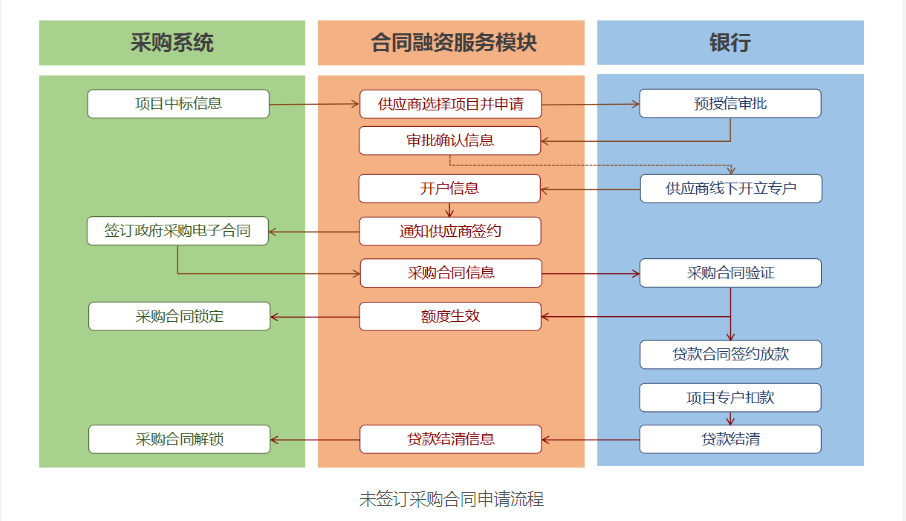 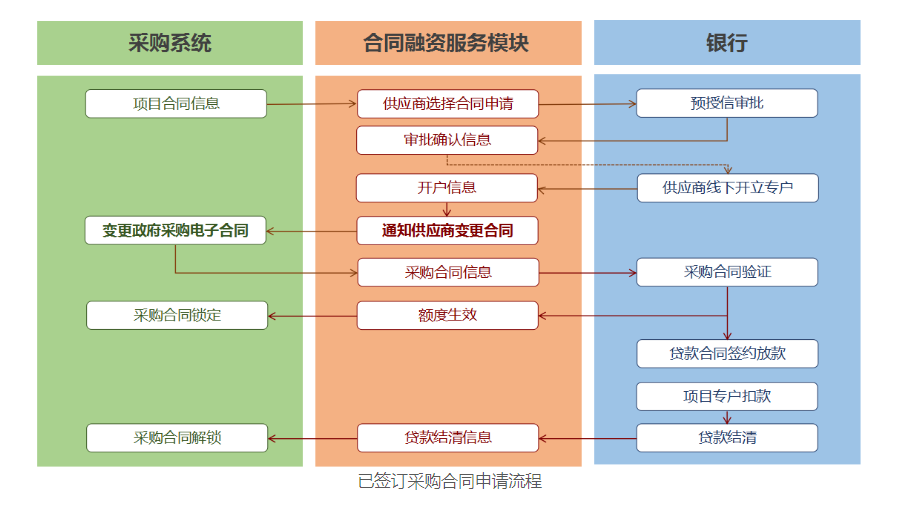 省级政府采购项目贷款银行信息： 一、陕西建行（E政通）陕西省分行营业部	西安市南广济街38号	白玉皓	13201603166    西安莲湖路支行	西安市莲湖路35号	刘  冲	17702902131    西安曲江支行	西安市雁塔南路2216号	樊理君	18691568151    西安高新区支行	西安市高新路42号	卞斯超	15191075651    西安经开区支行	西安市未央路125号	惠  媛	17792256100    西安南大街支行	西安市南大街15号	乔  鉴	18089136919西安和平路支行	西安市和平路101号	陈  歆	18691816821西安兴庆路支行	西安市兴庆路61号	李  妍	13892880386西安新城支行	西安市南新街29号	朱子君	18629286269西安长安区支行	西安市长安区青年街2号	王淑芸	13572289603咸阳分行	咸阳市西兰路4号	邰  洋	13299079906宝鸡分行	宝鸡市红旗路36号	李  倩	18629019817铜川分行	铜川市新区正阳路与长虹路十字	张小波	18691932636榆林分行	榆林市高新技术产业园区创业大厦	张君君	15991929275延安分行	延安市宝塔区中心街	陈进佃	15609110557汉中分行	汉中市石灰巷21号	王晨旭	15319375850安康分行	安康市育才路102号	张少帅	13165762680商洛分行	商洛市名人街广电大楼下	郭  杨	17809267188二、北京银行（政府订单贷）				西安分行营业部	        刘晓伟	总经理助理	029-61828763	18066630518西安高新开发区支行	    梁凡	行长助理	029-61828531	18681945597西安曲江文创支行	    蒋超	室经理	029-65667366	15891737329西安经济技术开发区支行	孟庆龙	行长助理	029-61828272	13991990373西安长缨路支行	        范凯	副行长	029-68717760	13991315609长安区西长安街支行   	陈明	行长助理	029-85724301	18149209660泾渭工业园支行	        杨奕	室经理	029-68213773	15934802021北客站科技支行	        周洁	副行长	029-61828129	18629518636解放路支行	            王莉	行长助理	029-61828185	15802966196延安分行	            奥宝森	室经理	0911-8076038	15592925222三、工商银行（政采贷）榆林分行	张岭	客户经理	0912-6183827	15353386777宝鸡分行	郭进	客户经理	0917-3238282	18991749262安康分行	郑婕	客户经理	0915-3236275	15667856663铜川分行	彭东东	客户经理	0919-2151878	17392898832延安分行	党莹	经理助理	0911-2380826	15291142933汉中分行	杨薇薇	部门副经理	0916-2606773	18591607453渭南分行	张欢	客户经理	09132095066	15229730006咸阳分行	袁霖	客户经理	029-33259370	18591006506商洛分行	张铮	经理助理	0914-2310908	18691410305商洛分行	余勇博	客户经理	0914-2310908	18092802280西安分行	巩越	客户经理	029-87609419	18629450680四、中信银行 （政采e贷）西安分行	西安市朱雀大街中段1号	曹晓聪	13759957407咸阳分行	秦皇中路绿苑大厦	杭群	13992016859宝鸡分行	宝鸡市高新大道50号财富大厦B座	王尧	13636762976渭南分行	渭南市朝阳大街中段信达广场世纪明珠大厦	杨阳	18191815559榆林分行	榆林市高新区长兴路248号中信银行	刘洪巍	13636885556汉中分行	汉中市汉台区西二环路与劳动西路东南汉中滨江•公园壹号（产业孵化区）3B号楼	陈真	18509165068五、中国光大银行（阳光政采贷）				宝鸡分行	杨 欢	0917-3451055	18329677163榆林分行	尚云鹏	0912-3548019	18690473126延安分行	汪昊田	0911-8011831	13509115500咸阳分行	侯 佳	32100021	15229500088营销一部	李 敏	87236311	13772031109营销二部	朱翰辰	87236201	17791788078营业部	张翔琮	87236306	18829235568电子城支行	张曼玉	88247071	18009298787明德门支行	王 晨	85350770	13991249430东大街支行	刘 林	87438914	15029673754经济开发区支行	陆家俊	86525176	18629303397凤城九路支行	宋 宜	89155022	18966911622兴庆路支行	司 洋	83290033	18629251819长乐西路支行	张 超	82566208	15877390201友谊路支行	贠程敏	88422067	18792795210边家村支行	王 鹏	85251673	15309223048北关支行	菅新培	86248203	18092169361南郊支行	程 拓	85265234	13772491661西关正街	马 瑜	89548109	13772337373丈八东路支行	杨筱凡	81026910	15129044185雁塔路支行	闫梓闶	82222501	18691561524唐延路支行	尉二宝	88329478	13991930150枫林绿洲支行	杨 嘉	87302120	13609199490南关正街支行	郭 敏	85230722	18066610983南二环支行	刘 超	88362861	18192080396曲江支行	田 鹏	81205890	13991937977太白路支行	马振林	68912880	15353736656明光路支行	刘二渭	81623506	13201793405凤城二路支行	张 洋	86680267	13720423343昆明路支行	张 洁	84592506	13991821278丈八北路支行	郭 浩	81875192	15667087662新城支行	余振东	87251680	18066617238六、浦发银行 （政采e贷）西安分行	吴晨雨	客户经理	029-63603803	15991724645西安分行	陈福全	客户经理	029-63603441	17782511994西安分行	韩瑾	客户经理	029-63603443	18202909790西安分行	李瑞雪	客户经理	029-63603445	18220862398榆林分行	陈晓晓	公司业务部	0912-2216068	15691269965榆林分行	郭小东	公司业务部	0912-2216008	15291820586宝鸡分行	张一岚	公司业务部	0917-8662919 	18690008816宝鸡分行	朱强	公司业务部	0917-8662926 	13909176381渭南分行	王晓峰	公司业务部	0913-3357080	13992363166咸阳分行	薛晗	公司业务部	029-32083788	15109226216七、兴业银行（政采贷）西安分行	朱靖	总监	029-87482998	13363979983八、中国民生银行（政采贷）民生银行西安分行  联系人：陈经理 联系电话：61815275 /18821669199联系人：王经理 联系电话：61815280 /18591953690 九、浙商银行 （政采贷）西安分行	西安市雁塔区科技路259号	曹金辉	18710993980十、 招商银行（政采贷） 招商银行西安分行   联系人：任瑾；85438988十一、 长安银行（小微贷） 长安银行西安曲江新区支行 地址：西安市曲江新区雁南一路3号  联系人：陈瑶 13629266833 十二、网商银行（合同贷）十三、中国邮政储蓄银行陕西省分行（政采贷）渭南市政府采购贷款银行信息：延安市政府采购贷款银行信息：33.      信用中国（陕西榆林）网上承诺33.1     信用承诺只针对进入公共资源交易平台的投标人，具体要求按照“供应商须知前附表”中的相关内容进行信用承诺。34.      不见面开标注意事项及流程34.1     不见面开标注意事项及流程见“供应商须知前附表”第三章  评审办法和标准1. 评审方法本次评审采用综合评分法。磋商小组对满足磋商文件实质性要求的响应文件，按照本章第2条规定的评审标准进行打分，并按得分由高到低顺序推荐成交候选人，或根据采购人授权直接确定成交供应商。综合评分相等时，按照最后报价由低到高的顺序推荐；报价也相等的，按技术指标优劣顺序排列。2. 评审标准2.1 资格审查和符合性评审标准：见附表一和附表二。2.2 分值构成：总分100分，其中商务部分分值：20分；  技术部分分值：70分；  报价部分分值：10分。2.3 商务和技术评审标准2.3.1商务部分评分标准：见附表三。2.3.2技术部分评分标准：见附表三。2.3.3报价评分标准：见附表三。（1）根据《关于进一步加大政府采购支持中小企业力度的通知》（财库〔2022〕19号）、《政府采购促进中小企业发展管理办法》（财库〔2020〕46号）调整供应商参与评审的价格。对小型和微型企业产品的价格给予20%（榆林）的扣除。如允许与小微企业组成联合体或向其分包的，且合同额占总金额30%以上的，给予4%（工程为1%）的扣除。如项目专门面向中小企业采购，则不再进行价格扣除。注：监狱企业、残疾人福利性单位视同小微企业；残疾人福利性单位属于小型、微型企业的，不重复享受政策。本项目为专门面向中小企业项目，所有参与评审的供应商不进行价格扣除。（2）评审基准价。有效响应文件中的最后报价并按本款（1）和（2）进行调整的最低报价为评审基准价。（3）供应商报价（按本款（1）和（2）进行调整后价格）得分=（评审基准价／最后报价）×价格分满分分值2.3.4 响应文件出现下列情况之一者，磋商小组在评审过程中按以下原则修正：（1）大写金额与小写金额不一致的，以大写金额为准；（2）总价金额与按单价汇总金额不一致的，以单价金额计算结果为准；（3）单价金额小数点有明显错位的，应以总价为准，并修改单价；（4）对不同文字文本响应文件的解释发生异议的，以中文文本为准；（5）文字与图表不一致的，以文字为准；（6）正本与副本不一致的，以正本为准；（7）响应文件的文字叙述与制造厂商的产品样本/检测报告不符时，以产品样本/检测报告为准。3. 评审程序3.1 资格审查及符合性审查3.1.1 采购人或采购代理机构按附表一所列审查标准对供应商资格进行审查，以确定供应商是否具备磋商资格。3.1.2 磋商小组对符合资格要求的响应文件按附表二进行符合性审查，以确定其是否满足磋商文件的实质性要求（见本章内的符合性审查表）。3.1.3 磋商小组在符合性审查时，可以要求供应商对响应文件中含义不明确、同类问题表述不一致或者有明显文字和计算错误的内容作出必要的澄清、说明或更正。供应商的澄清、说明或更正不得超出响应文件的范围或者改变响应文件的实质性内容。磋商小组不接受供应商主动提出的澄清、说明或补正。供应商的书面澄清、说明和补正属于响应文件的组成部分。磋商小组对供应商提交的澄清、说明或补正有疑问的，可以要求供应商进一步澄清、说明或补正，直至满足评审小组的要求。3.1.4 不具备磋商文件要求的资格或未通过符合性审查的供应商，不参与磋商，由磋商小组告知该供应商。3.1.5 通过资格审查和符合性审查的合格供应商不足3家的，不再进行评审和磋商。3.2 磋商3.2.1按“供应商须知”第五条规定，由磋商小组与供应商进行磋商。3.2.2磋商过程中，磋商小组可以根据与供应商的磋商情况，在不违反相关法律法规、强制性标准、规范情况下，并经采购人代表同意后，对磋商文件的技术标准及服务要求、拟签订合同的部分条款进行变动。变动内容是磋商文件的有效组成部分，磋商小组以书面形式通知所有参加磋商的供应商。3.2.3 磋商结束后，磋商小组可以要求所有继续参加磋商的供应商在规定时间内提交最后报价函，提交最后报价函的供应商不得少于3家。3.3 评审3.3.1 比较与评价磋商小组按本章第2.3款[商务和技术评审标准]对供应商提交的响应文件（包括最后报价函）进行商务和技术评估，综合比较与评价。磋商小组认为供应商的报价明显低于其他参与最后报价的供应商的报价或明显低于采购预算时，有可能影响产品质量或者不能诚信履约的，应当要求其在合理的时间内提供书面说明，并提交相关证明材料；供应商不能证明其报价合理性的，磋商小组应当将其作为无效处理。3.3.2 磋商小组按本章第2.3款规定的量化因素和分值进行打分，并计算出综合评估得分。（1）按本章第2.3.1项规定的评审因素和分值对商务部分计算出得分A；（2）按本章第2.3.2项规定的评审因素和分值对技术部分计算出得分B；（3）按本章第2.3.3项规定的评审因素和分值对报价部分计算出得分C。3.3.3评分分值计算保留小数点后两位，小数点后第三位“四舍五入”。3.3.4供应商得分=A＋B＋C3.4 评审结果3.4.1 除第二章“供应商须知”前附表授权直接确定成交供应商外，磋商小组按照得分由高到低的顺序推荐3名成交候选人。3.4.2 磋商小组完成评审后，应当向采购人提交书面评审报告。附表一 资格审查表注：符合要求用“√”表示，不符合用“×”表示。有一项不符合要求，结论为不合格。附表二 符合性审查表注：1、符合磋商文件要求用“√”表示，不符合用“×”表示。有一项不符合要求，结论为不合格。2、有下列情形之一的，视为供应商相互串通：（1）不同供应商的响应文件由同一单位或者个人编制；（2）不同供应商委托同一单位或者个人办理参与磋商事宜；（3）不同供应商的响应文件载明的项目管理成员或者联系人员为同一人；（4）不同供应商的响应文件异常一致或者报价呈规律性差异；（5）不同供应商的响应文件相互混装；（6）不同供应商的磋商保证金从同一单位或者个人的账户转出。3、有下列情形之一的，属于提供虚假材料谋取成交的行为：（1）使用伪造、变造的许可证件；（2）提供虚假的财务状况或者业绩；（3）提供虚假的项目负责人或者主要技术人员简历、劳动关系证明；（4）提供虚假的信用状况；（5）其他弄虚作假的行为。附表三 评审因素及分值分配表（满分100分）第四章  拟签订的合同文本甲方：（前款所称采购人）         住所：乙方：（前款所称成交供应商）     住所：一、合同内容（标的、数量、质量等）：二、合同价款1、合同总价：2、合同总价包括：3、合同为固定总价合同，不受市场价变化的影响。三、合同结算1、付款比例：合同签订后7个工作日之内支付合同总价的40%作为预付款，服务期后一个月内付至合同金额的100%。2、结算方式：银行转账。3、结算单位：由甲方负责结算，乙方开具合同总价数的全额发票交采购人。四、履行期限、地点及方式：1、履行期限：合同签订后30日历天；2、地点：采购人指定地点；3、方式：满足采购人所要求的所有服务内容且相关服务质量符合国家及行业标准；五、质量保证1、服务质量必须符合国家有关规范和相关政策；2、服务质量必须符合行业标准及相关规定。3、所有因服务质量出现的问题由成交供应商负责解决并承担所有费用。六、合同实施1、成交供应商应在合同签订后7个日历日内安排人员与使用单位就服务工作进行安排、部署，和根据采购人需求及实际状况商议实施计划。2、若未能在服务期限内完成合同规定的义务，由此对采购人造成的延误和一切损失，由成交供应商承担和赔偿。七、违约责任1、按《中华人民共和国民法典》中的相关条款执行。2、乙方履约延误2-1、如乙方事先未征得甲方同意并得到甲方的谅解而单方面延迟执行合同，将按违约终止合同。2-2、在履行合同过程中，如果乙方遇到可能妨碍按时提供服务的情况，应及时以书面形式将拖延的事实，可能拖延的期限和理由通知甲方。甲方在收到乙方通知后，应尽快对情况进行评价，并确定是否通过修改合同，酌情延长交货时间或对乙方加收误期赔偿金。每延误一周的赔偿费按合同金额的百分之零点五（0.5%）计收，直至提供服务为止。误期赔偿费的最高限额为合同价格的百分之五（5%）。一旦达到误期赔偿费的最高限额，甲方可终止合同。3、违约终止合同：未按合同要求提供服务或不能满足技术要求，甲方会同监督机构有权终止合同，对乙方违约行为进行追究，同时按政府采购法的有关规定进行相应的处罚。八、合同组成1、成交通知书2、合同文件3、国家相关规范及标准4、竞争性磋商文件5、成交供应商的响应文件九、解决争议的方法凡因本合同引起的或与本合同有关的争议，双方应友好协商解决。协商不成时，双方均同意采用以下第（  ）种争议解决方式：1、甲、乙双方均同意向（甲方所在地人民法院）提起诉讼。2、甲、乙双方均同意向（仲裁委员会）提起仲裁。十、合同生效及其它1、合同未尽事宜、由甲、乙双方协商，作为合同补充，与原合同具有同等法律效力。2、 本合同正本一式  份，甲方、乙方双方分别执  份，       备案  份。3、合同经甲乙双方盖章、签字后生效，合同签订地点为   。4、生效时间：   年  月  日合同附件1：第五章  采购内容及要求一、拟投入设备清单二、赛事策划服务工作内容及技术要求本项目为择优选择供应商，供应商负责承担本次赛事的战略规划、运营、品牌定位与推广，以及本次赛事的赛事策划、商务开发、竞赛组织和器材保障、媒体宣传推广、赛道和场地布置、后勤接待保障、医疗保障配合、安全保卫配合、电力通信保障配合、向教体局提交赛事总结等与赛事运营有关的一切事务，方案策划及运营服务需符合体育赛事相应规范要求。供应商须按照本次赛事要求拟定赛事路线图；（一）赛事策划方案总体要求：（1）要求赛事组织方案科学、合理、细致，具体细化方案有创意、可操作。（2）具体工作推进计划表节点明确、任务明确。 （3）赛事总体思路策划及各方案经采购人和赛事组委会确认后由成交人组织 实施，并做好赛事赛道认证工作。（二）赛事策划方案具体要求： 1、竞赛和器材保障方案。整个赛事的竞赛工作由比赛监督、赛事技术代表、 技术官员、裁判员、志愿者等人员负责。供应商负责按照竞赛需求提供各类保障，具体包括但不限于： （1）赛事竞赛组织须按照中国田径协会颁布的最新《中国境内马拉松赛事组织标准》及本次赛程规程组织进行，并配合完成赛道勘测及认证；（2）组建竞赛团队，包括技术总监、技术官员、赛事总管、裁判长、裁判员、比赛监督、技术代表、分段计时人员及工作人员等培训；（3）制定赛事竞赛规程、应急预案、熔断机制、线路说明、报名须知等赛事对外公布的通告、通知；（4）负责赛事报名系统平台开发，并负责后期具体赛事执行管理。包括官 方网站、官方微博、微信平台的搭建，要求赛事的报名，完赛成绩证书下载、参赛照片的上传在网络进行；开发赛事报名的渠道，并承担报名推广的费用；赛前 运动员领物工作；（5）负责比赛所需的标识、标志、奖牌等物料的设计、审定和制作；（6）设计制作提供各类证件、印刷资料，包括但不限于裁判员证、官员证、兴奋剂检测员胸卡、志愿者证、车辆通行证、安保人员证、媒体记者证、工作人员证、赛事工作手册、参赛指南； （7）负责赛道勘察认证及场地、器材、设备的准备；赛事起点和终点区域的场地布置，舞台及背景板、颁奖台、休息区、拉伸区、临时工作用房搭建等工作；（8）负责确定医疗点、急救点、补给点（含冰袋、冰块）、饮用水点、喷淋点、移动厕所的设置和力量配备工作；（9）赛事奖项设置、比赛成绩发布、反兴奋剂检测等工作。（10）承担赛事奖金，奖金总额根据中国田协的马拉松办赛规定确定，具体奖励名次和金额由赛事规程公布；（11）提供赛事获奖运动员的奖杯、奖牌、证书、鲜花。（12）提供足够数量的参赛选手号码布、完赛纪念牌、存放衣物袋、参赛运 动服装、完赛纪念品等。（13）负责提供符合比赛要求的感应器计时系统和参赛选手感应计时芯片。 提供满足比赛要求的裁判员、后勤保障人员、医疗救护人员的无线通讯系统和设备。（三）赛事安保工作方案：制定赛事安保工作方案、应急处置工作方案和交通管制工作方案。（四）应急预案：供应商需针对竞赛和器材保障、媒体宣传推广、后勤保障、赛道和场地布置、医疗救援、赛事安保等工作可能遇到的突发性情况 制订应急预案。（五）市场招商配套方案：协助采购人制定赛事商业运作和市场开发方案，扩大赛事品牌知名度。赛事冠名赞助商、冠名赛事名称及形象标识设计确定前须征得赛事组委会同意。第六章  磋商响应文件格式                                 正本/副本政府采购项目采购项目编号：SCZK2023-CS-0714/001神木市教育和体育局2023神木马拉松赛事运营服务项目磋商响应文件（资格证明文件）包  号：                         供应商：                   时  间：  第一部分  身份证明文件1、法定代表人（或单位负责人）授权委托书陕西省采购招标有限责任公司：注册于（工商行政管理局名称）之（供应商全称）法人代表（姓名、职务）授权（被授权人姓名、职务）为本公司的合法代理人，就（项目名称）的磋商及合同的执行和完成，以本公司的名义处理一切与之有关的事宜。本授权自    年   月   日起生效。（提示：此日期不应晚于磋商响应函签署日期）附：被授权人姓名：           性别：     年龄：职    务：             身份证号码：通讯地址：邮政编码：电    话：                      传真：                                法定代表人及授权代表身份证复印件供应商 （盖公章）：               法定代表人（或单位负责人）（签字或盖章）：注：自然人投标的或法定代表人投标的无需提供2、法定代表人（单位负责人）身份证明供应商名称：                      单位性质：                        地    址：                        成立时间：      年     月     日经营期限：姓名：      性别：    年龄：      职务：        系                 （供应商名称）的法定代表人。特此证明。供应商（盖公章）：           年  月  日3、授权代表本单位证明（养老保险缴纳证明或劳动合同复印件）第二部分  资格证明文件1. 供应商的企业法人营业执照副本复印件（格式要求见附件6-1）；2. 供应商上一年度经审计的财务报表复印件（包括资产负债表、现金流量表、利润表），或本年度基本开户银行出具的资信证明（格式要求见附件6-2）；3. 依法缴纳税收和社会保障资金的证明材料复印件（格式见附件6-3、6-4）；4. 具备履行合同所必需的设备和专业技术能力的承诺原件（格式见附件6-5）；5. 供应商参加政府采购活动前3年内在经营活动中没有重大违法记录的书面声明原件（格式见附件6-6）；6. 供应商控股股东名称、控股公司的名称和存在管理、被管理关系的单位名称说明（格式见附件6-7）；7. 供应商是否属于为本项目提供整体设计、规范编制或者项目管理、监理、检测等服务的供应商声明原件（格式见附件6-8）；8. 证明供应商符合特定资格条件的证明材料；（格式见附件6-9）。以上提供的扫描件、复印件必须加盖供应商公章。6-1  供应商的企业法人营业执照副本复印件（加盖公章）（注：根据项目实际情况，本项内容可能要求提供“事业单位法人证书”、执业许可证、自然人身份证明等证明材料）6-2  上一年度经审计的财务报表提供供应商上一年度经审计的财务报表（包括资产负债表、现金流量表、利润表）复印件或扫描件，所有复印件或扫描件需加盖单位公章。或  6-2 本年度基本开户银行出具的资信证明6-3  依法缴纳税收的证明说明：1. 供应商应提供自磋商响应文件递交截止时间前近六个月中任何一个月缴纳增值税和企业所得税的凭证，时间以税款所属时期为准（银行出具的缴税凭证或税务机关出具的证明的复印件，并加盖本单位公章）。2. 依法免税的供应商，应提供相应文件证明其依法免税。6-4  社会保障资金缴纳记录说明：1. 供应商应提供自磋商响应文件递交截止时间前近六个月中至少一个月的社会缴纳社会保险的凭据（专用收据或社会保险缴纳清单），并加盖本单位公章。2. 不需要缴纳社会保障资金的供应商，应提供相应文件证明其不需要缴纳社会保障资金。6-5  具备履行合同所必需的设备和专业技术能力承诺书                                                                                                                                                                                                                                                                                                                                                                                                                                                                                                                                                                                                                                                                                                      陕西省采购招标有限责任公司：   我公司承诺具备履行合同所必需的设备和专业技术能力。供应商（盖公章）：               法定代表人或其授权代表（签字或盖章）：                  日    期：     年      月     日6-6  供应商参加政府采购活动前3年内在经营活动中没有重大违法记录的书面声明（格式）声明函陕西省采购招标有限责任公司：  我公司郑重承诺在参加本项目政府采购活动前三年内，在经营活动中无重大违法记录。特此声明。供应商（盖公章）：               法定代表人或其授权代表（签字或盖章）：                  日    期：     年      月     日6-7  供应商控股股东名称、控股公司的名称和存在管理、被管理关系的单位名称说明陕西省采购招标有限责任公司：与我方的法定代表人（单位负责人）为同一人的企业如下：我方的控股股东如下：我方直接控股的企业如下：与我方存在管理、被管理关系的单位名称如下：供应商（盖公章）：               法定代表人或其授权代表（签字或盖章）：                  日    期：     年      月     日6-8  供应商是否属于为本项目提供整体设计、规范编制或者项目管理、监理、检测等服务的供应商声明陕西省采购招标有限责任公司：我方 不属于 为本项目提供整体设计、规范编制或者项目管理、监理、检测等服务的供应商。供应商（盖公章）：               法定代表人或其授权代表（签字或盖章）：                  日    期：     年      月     日6-9  证明供应商符合特定资格条件的证明材料：在“信用中国”网站（www.creditchina.gov.cn）和中国政府采购网（www.ccgp.gov.cn）上未被列入失信被执行人、重大税收违法失信主体、政府采购严重违法失信行为记录名单（提供网站截图）正本/副本政府采购项目采购项目编号：SCZK2023-CS-0714/001神木市教育和体育局2023神木马拉松赛事运营服务项目磋商响应文件                    （商务及技术文件）包  号：                         供应商：                   时  间：  目  录第一部分  磋商响应函第二部分  磋商响应报价表  	第三部分  偏离表第四部分  响应方案说明第五部分  中小企业、监狱企业、残疾人福利单位声明函或证明第六部分  保证金支付凭证或担保函（复印件）第一部分  磋商响应函陕西省采购招标有限责任公司：我单位收到贵公司   （项目名称 ）竞争性磋商文件，经详细研究，我们决定参加本次磋商活动。为此，我方郑重声明以下诸点，并负法律责任：一、愿意按照竞争性磋商文件中的要求，提供采购产品及技术服务，完成合同的责任和义务。二、按竞争性磋商文件的规定，我公司的首次磋商响应报价为人民币（大写）：            （￥：        元），并对其后的磋商报价负法律责任。三、我方提交的响应文件正本一份、副本 两 份。四、我方已详细阅读了竞争性磋商文件，完全理解并放弃提出含糊不清或易形成歧义的表述和资料。五、如果我方在磋商有效期内撤销响应文件，则响应保证金将被贵方不予退还。六、同意向贵方提供可能要求的与本次磋商有关的任何证据或资料，且尊重磋商小组的评审结论和结果。七、我方的响应文件有效期为自磋商之日起 60 个日历天。若我方成交，响应文件有效期延长至合同执行完毕。八、如我方成交：（1）我方承诺在收到成交通知书后，在磋商文件规定的期限内与采购人签订合同。（2）我方承诺按照磋商文件规定向你方递交履约保证金。作为履行合同的担保。（3）我方承诺按合同约定的期限和地点，提供符合磋商文件要求的全部的货物和服务。（4）我方保证在领取成交通知书前按要求支付成交服务费。九、有关于本响应文件的函电，请按下列地址联系。地    址：__________________________________________开户银行：__________________________________________帐    号：__________________________________________电    话：_____________________传    真：________________供应商（盖公章）：                       法定代表人或授权代表（签字或盖章）：         日    期：           第二部分  磋商响应报价表首次响应报价一览表供应商（盖公章）：                       法定代表人或授权代表（签字或盖章）：         日    期：          （首次）响应分项报价表项目编号：              项目名称：供应商（盖公章）：                       法定代表人或授权代表（签字或盖章）：         日    期：           第三部分  偏离表一、商务、合同条款偏离表项目编号：项目名称：供应商（盖公章）：                       法定代表人或授权代表（签字或盖章）：         日    期：         注：	1. 对完全响应的，在下表相应列中标注“○”。对有偏离的条目在本表相应列中标注“正偏离”或“负偏离”，并在“偏离简述”栏中加以说明。2. 正偏离是指应答的条件高于磋商文件要求，负偏离是指应答的条件低于磋商文件要求，正偏离项目不作扣分处理。3. 供应商须完整填写响应表。如果未完整填写本表的各项内容则视作供应商已经对磋商文件相关要求和内容完全理解并同意，其报价为在此基础上的完全价格。4. 在采购人与成交供应商签订合同时，如成交供应商未在响应文件“响应表”中列出偏离说明，无论已发生或即将发生任何情形，均视为完全符合磋商文件要求，并写入合同。若成交供应商在合同签订前，以上述事项为借口而不履行合同签订手续及执行合同，则视作拒绝与采购人签订合同。二、技术偏离表项目编号：              项目名称：供应商（盖公章）：                       法定代表人或授权代表（签字或盖章）：         日    期：       注：1.	对完全响应的条目在本表相应列中标注“○”。对有偏离的条目在本表相应列中标注“正偏离”或“负偏离”。并在“偏离简述”栏中加以说明。2.	正偏离是指应答的条件高于磋商文件要求，负偏离是指应答的条件低于磋商文件要求，正偏离项目不作扣分处理。3	供应商须按照用户需求书逐条完整填写响应表。如果未完整填写响应表的各项内容则视作供应商已经对磋商文件相关要求和内容完全理解并同意，其报价为在此基础上的完全价格。4	在采购人与成交供应商签订合同时，如成交供应商未在响应文件“响应表”中列出偏离说明，无论即将发生或已发生任何情形，均视为完全符合磋商文件要求，并写入合同。若成交供应商在合同签订前，以上述事项为借口而不履行合同签订手续及执行合同，则视作拒绝与采购人签订合同。第四部分  响应方案说明（格式自拟，内容需符合评审办法中要求的内容要求）第五部分 中小企业、监狱企业、残疾人福利单位声明函或证明一、中小企业声明函（货物）（注：符合中小企业划型标准的企业请提供本函，不符合的不提供本函）本公司（联合体）郑重声明，根据《政府采购促进中小企业发展管理办法》（财库﹝2020﹞46号）的规定，本公司（联合体）参加  （单位名称）  的 （项目名称） 采购活动，提供的货物全部由符合政策要求的中小企业制造。相关企业（含联合体中的中小企业、签订分包意向协议的中小企业）的具体情况如下：1.  （标的名称）  ，属于  （ 采购文件中明确的所属行业） 行业 ；制造商为 （企业名称）  ，从业人员      人，营业收入为     万元，资产总额为     万元，属于 （中型企业、小型企业、微型企业）；2.  （标的名称）  ，属于  （ 采购文件中明确的所属行业） 行业 ；制造商为 （企业名称）  ，从业人员      人，营业收入为     万元，资产总额为     万元，属于 （中型企业、小型企业、微型企业）；……以上企业，不属于大企业的分支机构，不存在控股股东为大企业的情形，也不存在与大企业的负责人为同一人的情形。本企业对上述声明内容的真实性负责。如有虚假，将依法承担相应责任。企业名称（盖章）：日期：（从业人员、营业收入、资产总额填报上一年度数据，无上一年度数据的新成立企业可不填报）中小企业声明函（工程、服务）本公司（联合体）郑重声明，根据《政府采购促进中小企业发展管理办法》（财库﹝2020﹞46号）的规定，本公司（联合体）参加  （单位名称）  的 （项目名称） 采购活动，工程的施工单位全部为符合政策要求的中小企业（或者：服务全部由符合政策要求的中小企业承接）。相关企业（含联合体中的中小企业、签订分包意向协议的中小企业）的具体情况如下： （标的名称） ，属于 其他未列明行业 ；承建（承接）企业为 （企业名称） ，从业人员   人，营业收入为   万元，资产总额为    万元，属于 （中型企业、小型企业、微型企业） ；2.  （标的名称） ，属于 其他未列明行业 ；承建（承接）企业为 （企业名称） ，从业人员   人，营业收入为   万元，资产总额为    万元，属于 （中型企业、小型企业、微型企业） ；……以上企业，不属于大企业的分支机构，不存在控股股东为大企业的情形，也不存在与大企业的负责人为同一人的情形。本企业对上述声明内容的真实性负责。如有虚假，将依法承担相应责任。企业名称（盖章）：日期：（从业人员、营业收入、资产总额填报上一年度数据，无上一年度数据的新成立企业可不填报）二、监狱企业声明函本单位郑重声明下列事项（按照实际情况勾选或填空）：本单位为直接供应商，提供本单位制造的货物。（1）本企业（单位）        （请填写：是、不是）监狱企业。如果是，后附省级以上监狱管理局、戒毒管理局（含新疆生产建设兵团）出具的属于监狱企业的证明文件。（2）本企业（单位）        （请填写：是、不是）为联合体一方，提供本企业（单位）制造的货物，由本企业（单位）承担工程、提供服务。本企业（单位）提供协议合同金额占到共同投标协议合同总金额的比例为       。　　本企业（单位）对上述声明的真实性负责。如有虚假，将依法承担相应责任。供应商（盖公章）：                       法定代表人或授权代表（签字或盖章）：         日    期：           注：符合《关于政府采购支持监狱企业发展有关问题的通知》价格扣减条件的供应商须提交。需提供省级以上监狱管理局、戒毒管理局（含新疆生产建设兵团）出具的属于监狱企业的证明文件。三、残疾人福利性单位声明函（注：符合条件的残疾人福利性单位请提供本函，不符合的不提供本函）本单位郑重声明，根据《财政部 民政部 中国残疾人联合会关于促进残疾人就业政府采购政策的通知》（财库〔2017〕141号）的规定，本单位为符合条件的残疾人福利性单位，且本单位参加______单位的______项目采购活动提供本单位制造的货物（由本单位承担工程/提供服务），或者提供其他残疾人福利性单位制造的货物（不包括使用非残疾人福利性单位注册商标的货物）。本单位对上述声明的真实性负责。如有虚假，将依法承担相应责任。供应商（盖公章）：                       法定代表人或授权代表（签字或盖章）：         日    期：         四、响应承诺书陕西省采购招标有限责任公司：我方在此声明，我方以下事项进行承诺：（1） 在本次磋商中我公司无与其他供应商相互串通，或与采购人串通的行为；（2） 在本次磋商中我公司无向采购人或磋商小组成员行贿的手段谋取成交的行为；（3） 在本次磋商中我公司无出借或借用资质行为、在响应文件中所附资料（业绩、项目负责人资料等）无弄虚作假；（4） 我公司没有处于被责令停产、停业、投标资格被取消状态；（5）我公司不采用非法手段获取证据进行质疑、投诉，在质疑、投诉过程中不提供虚假情况或进行恶意质疑、投诉。上述承诺内容如有不实，我公司愿意承担由此造成的一切法律责任，并承诺以磋商保证金赔偿给采购人造成的损失。特此承诺。供应商（盖公章）：                       法定代表人或授权代表（签字或盖章）：         日    期：           第六部分  保证金支付凭证或担保函（复印件）附件1磋商响应担保函（适用于保证金保函）                                             保函编号：陕西省采购招标有限责任公司（下称受益人）：    鉴于     （下称被保证人）将于    年 月 日参加贵方竞争性磋商文件编号为 （采购项目编号）的 （项目名称） 的竞争性磋商，我方接受被保证人的委托，在此向受益人提供不可撤销的磋商保证：一、本保证担保的担保金额为人民币（币种）     元（小写）     元整（大写）。二、本保证担保的保证期间为响应文件的有效期（或延长的有效期），延长有效期无须通知我方。    三、在本保证担保的保证期间内，如果被保证人出现下列情形之一，受益人可以向我方提起索赔：    1. 被保证人在响应文件有效期内撤回其响应文件；    2. 被保证人在响应文件有效期内收到受益人发出的成交通知书后，不能或拒绝按竞争性磋商文件的要求签署合同；    3. 被保证人在有效期内收到受益人发出的成交通知书后，不能或拒绝按竞争性磋商文件的规定提交履约担保；    4. 被保证人成交后未按照竞争性磋商文件规定交纳代理服务费。    四、在本保证担保的保证期间内，我方收到受益人经法定代表人或其授权委托代理人签字并加盖公章的书面索赔通知后，将不争辩、不挑剔、不可撤销地立即向受益人支付本保证担保的担保金额。    五、受益人的索赔通知应当说明索赔理由，并必须在本保证担保的保证期间内送达我方。    六、本保证担保项下的权利不得转让。    七、本保证担保的保证期间届满，或我方已向受益人支付本保证担保的担保金额，我方的保证责任免除。    八、本保证担保适用中华人民共和国法律。    九、本保证担保以中文文本为准，涂改无效。保证人（盖章）：法定代表人或其授权委托代理人（签字或盖章）：     单位地址：电话：     日期：     年     月     日附件2履约担保函格式                             编号：                  （采购人名称）：鉴于你方与                    （以下简称供应商）于   年  月  日签定编号为                    的《           政府采购合同》（以下简称主合同），且依据该合同的约定，供应商应在    年     月    日前向你方交纳履约保证金，且可以履约担保函的形式交纳履约保证金。应供应商的申请，我方以保证的方式向你方提供如下履约保证金担保：一、保证责任的情形及保证金额（一）在供应商出现下列情形之一时，我方承担保证责任：1．将成交项目转让给他人，或者在磋商响应文件中未说明，且未经采购人同意，将成交项目分包给他人的；　　2．主合同约定的应当缴纳履约保证金的情形： （1）未按主合同约定的质量、数量和期限供应货物/提供服务/完成工程的；（2）                                                       。（二）我方的保证范围是主合同约定的合同价款总额的        %数额为         元（大写           ），币种为        。（即主合同履约保证金金额）二、保证的方式及保证期间我方保证的方式为：连带责任保证。我方保证的期间为：自本合同生效之日起至供应商按照主合同约定的供货/完工期限届满后     日内。如果供应商未按主合同约定向贵方供应货物/提供服务/完成工程的，由我方在保证金额内向你方支付上述款项。三、承担保证责任的程序1．你方要求我方承担保证责任的，应在本保函保证期间内向我方发出书面索赔通知。索赔通知应写明要求索赔的金额，支付款项应到达的账号。并附有证明供应商违约事实的证明材料。如果你方与供应商因货物质量问题产生争议，你方还需同时提供        部门出具的质量检测报告，或经诉讼（仲裁）程序裁决后的裁决书、调解书，本保证人即按照检测结果或裁决书、调解书决定是否承担保证责任。2． 我方收到你方的书面索赔通知及相应证明材料，在     工作日内进行核定后按照本保函的承诺承担保证责任。四、保证责任的终止1．保证期间届满你方未向我方书面主张保证责任的，自保证期间届满次日起，我方保证责任自动终止。保证期间届满前，主合同约定的货物\工程\服务全部验收合格的，自验收合格日起，我方保证责任自动终止。2．我方按照本保函向你方履行了保证责任后，自我方向你方支付款项（支付款项从我方账户划出）之日起，保证责任即终止。3．按照法律法规的规定或出现应终止我方保证责任的其它情形的，我方在本保函项下的保证责任亦终止。4．你方与供应商修改主合同，加重我方保证责任的，我方对加重部分不承担保证责任，但该等修改事先经我方书面同意的除外；你方与供应商修改主合同履行期限，我方保证期间仍依修改前的履行期限计算，但该等修改事先经我方书面同意的除外。五、免责条款1．因你方违反主合同约定致使供应商不能履行义务的，我方不承担保证责任。2．依照法律法规的规定或你方与供应商的另行约定，全部或者部分免除供应商应缴纳的保证金义务的，我方亦免除相应的保证责任。3．因不可抗力造成供应商不能履行供货义务的，我方不承担保证责任。六、争议的解决因本保函发生的纠纷，由你我双方协商解决，协商不成的，通过诉讼程序解决，诉讼管辖地法院为        法院。七、保函的生效本保函自我方加盖公章之日起生效。出具保函单位名称（盖公章）：                   签字人姓名和职务：                             签字人签名：                                   日期：   年   月   日                   附件3 （最后）磋商响应报价一览表                      （随身携带，单独提供，无需装订在响应文件中）供应商（盖公章）：                       法定代表人或授权代表（签字或盖章）：         日    期：           （最后）响应分项报价表                      （随身携带，单独提供，无需装订在响应文件中）项目编号：              项目名称：供应商（盖公章）：                       法定代表人或授权代表（签字或盖章）：         日    期：        附件4：信用承诺书（须上传至信用中国（陕西榆林）附件中进行公示）投标人：                                                                   统一社会信用代码：                             法人代表：                  承诺有效期限：         年      月      日—         年      月      日在                                   项目招投标活动中，我公司（单位）郑重作出以下信用承诺：（一）能严格遵守法律法规、职业道德和行业规范，具有独立承担民事责任的能力；符合依法依规应当具备的相关资质（资格）条件；具有独立承担中标项目的履约能力；具有良好的商业信誉和健全的财务会计制度；有依法缴纳税收和社会保障资金的良好记录；无法律法规规定禁止开展从业活动情形。所递交文件资料合法、真实、准确、完整、有效。（二）不得有以下违法违规行为：1.围标串标；以他人名义或者其他方式弄虚作假投标；出让出租资格、资质证书供他人投标；恶意竞标、强揽工程；以暴力、威胁、利诱等手段阻止或者控制其他潜在投标人参与招投标活动。2.向招投标监督部门、交易中心、招标人、招标代理机构、评审委员会及其成员等当事主体赠送财物。3.投标截止后至中标人确定前，修改或者撤销投标文件。4.在被确定为中标人后无正当理由：不按照招标文件和投标文件与招标人签订合同；在签订合同时向招标人提出附加条件、或者改变投标文件的实质性内容；放弃中标；不按照招标文件的规定提交履约保证金。5.招投标法规定的其它违法违规行为。（三）自愿接受招投标监督部门和有关行政监督部门的依法检查。（四）同意将此信用承诺纳入陕西省公共信用信息平台和榆林市公共信用信息共享平台，并上网公示，接受社会监督。（五）若我公司（单位）及相关参与人员违背以上承诺事项，即被视为失信企业（法人），依据《关于对公共资源交易领域严重失信主体开展联合惩戒的备忘录》（发改法规[2018]457号），自愿接受失信联合惩戒和依法给予的行政处罚（处理），并依法承担赔偿责任和刑事责任。法定代表人（签章）：                 投标人（盖章）：                             承诺时间：       年     月     日投标人委托代理人员信用承诺书在                                   项目招投标活动中，我个人郑重作出以下信用承诺：（一）能严格遵守法律法规、职业道德和行业规范，具有独立承担民事责任的能力；无法律法规规定禁止开展从业活动情形。我所递交的文件资料合法、真实、准确、完整、有效，无弄虚作假等情形。（二）不得有以下违法违规行为：1.围标串标；以他人名义或者其他方式弄虚作假投标；出让出租资格、资质证书供他人投标；恶意竞标、强揽工程；以暴力、威胁、利诱等手段阻止或者控制其他潜在投标人参与招投标活动。2.向招投标监督部门、交易中心、招标人、招标代理机构、评审委员会及其成员等当事主体赠送财物。3.投标截止后至中标人确定前，修改或者撤销投标文件。4.在被确定为中标人后无正当理由：不按照招标文件和投标文件与招标人签订合同；在签订合同时向招标人提出附加条件、或者改变投标文件的实质性内容；放弃中标；不按照招标文件的规定提交履约保证金。5.招投标法规定的其它违法违规行为。（三）自愿接受招投标监督部门和有关行政监督部门的依法检查。（四）同意将此信用承诺纳入陕西省公共信用信息平台和榆林市公共信用信息共享平台，并接受社会监督。（五）若我违背以上承诺事项，即被视为失信人，依据《关于对公共资源交易领域严重失信主体开展联合惩戒的备忘录》（发改法规[2018]457号），自愿接受失信联合惩戒和依法给予的行政处罚（处理），并依法承担赔偿责任和刑事责任。承诺有效期限：        年     月     日—        年     月     日投标人：                                                        承诺人（签字或盖章）：                 承诺时间：       年     月     日提供在信用中国（陕西榆林）网址上申报的截图附件5：关于信用承诺网上公示的通知及操作指南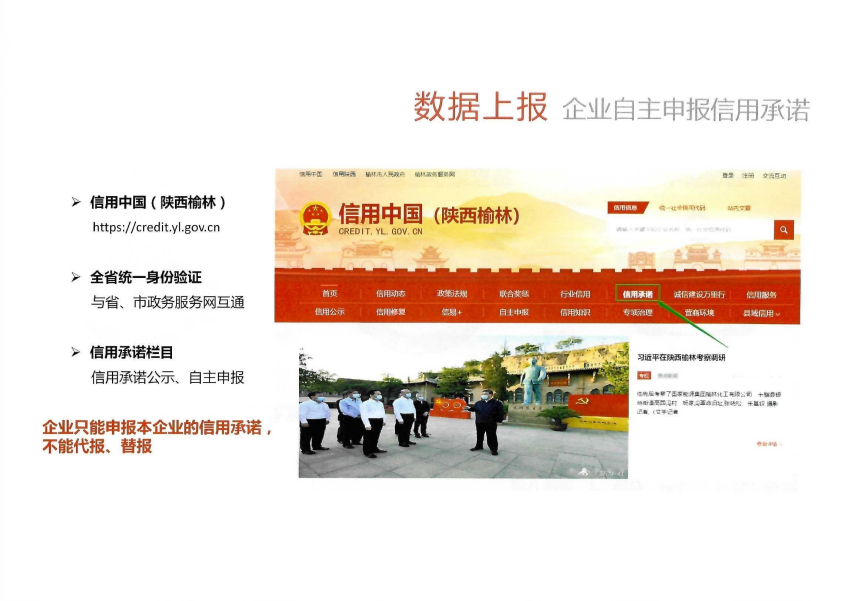 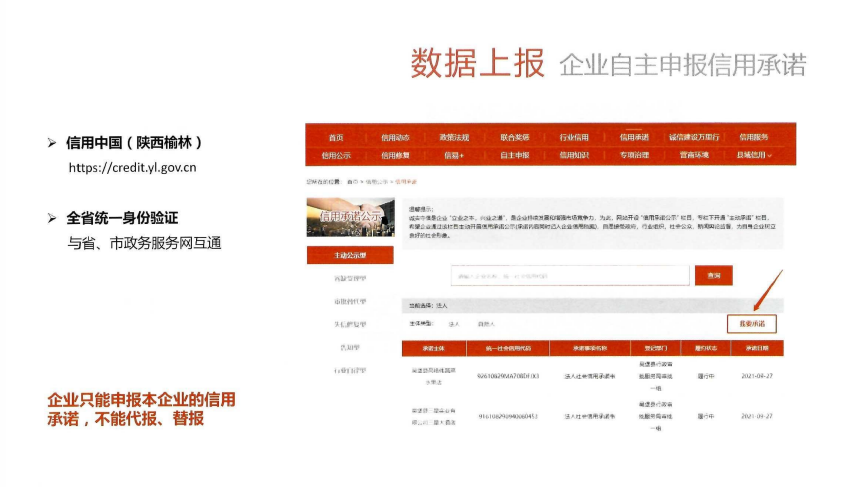 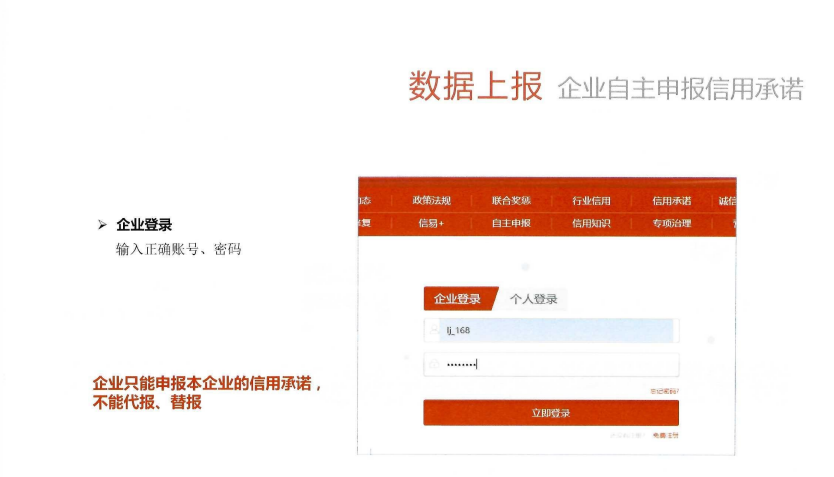 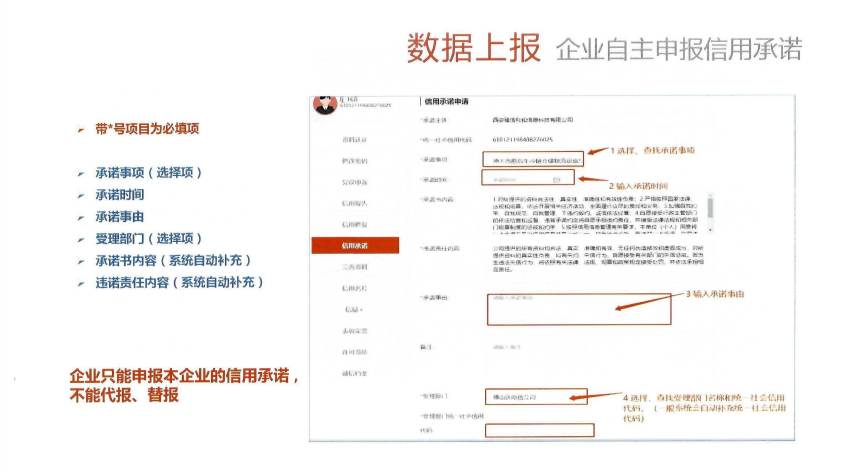 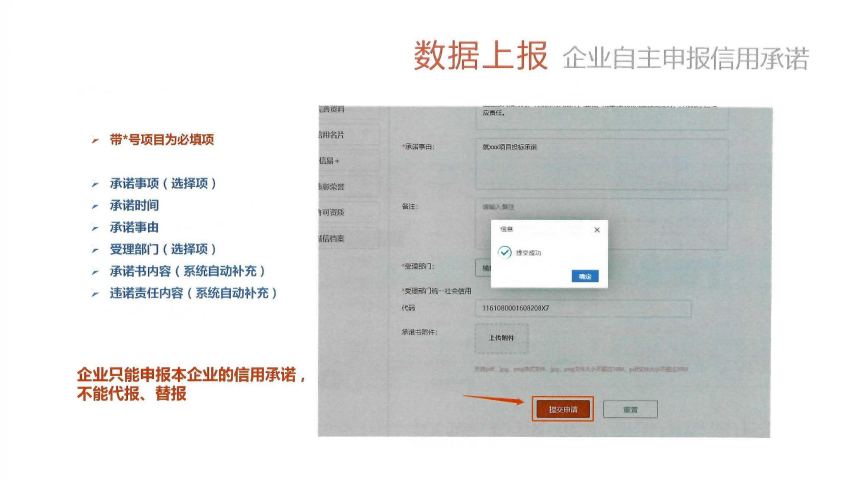 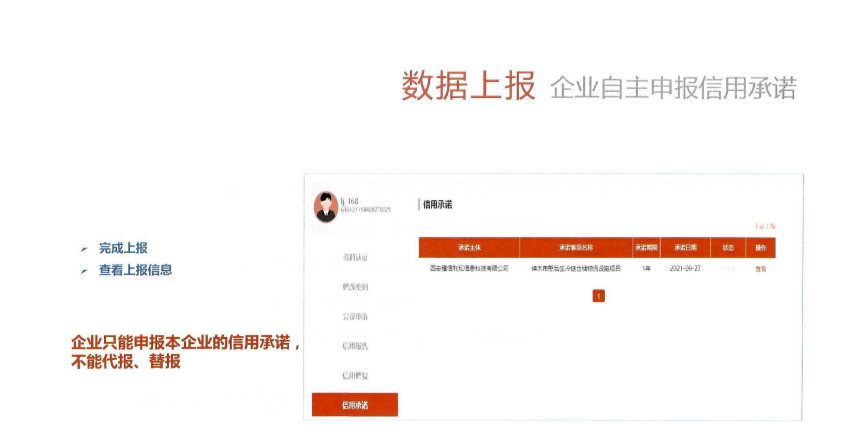 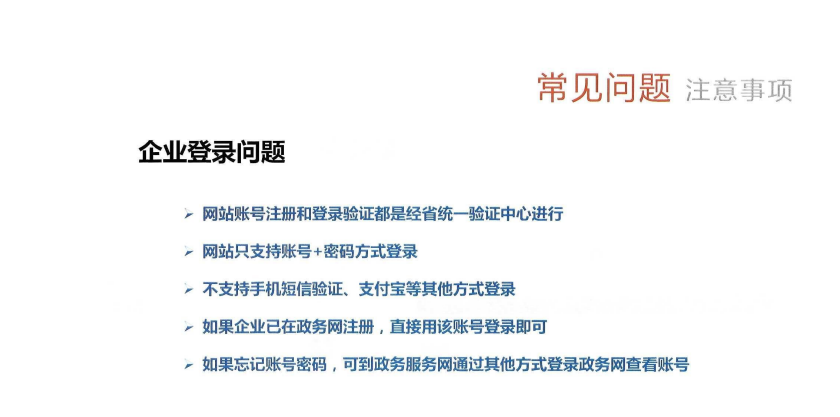 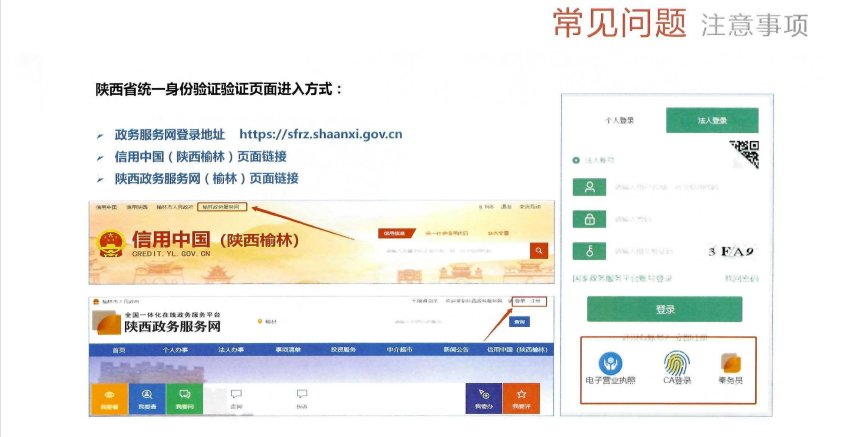 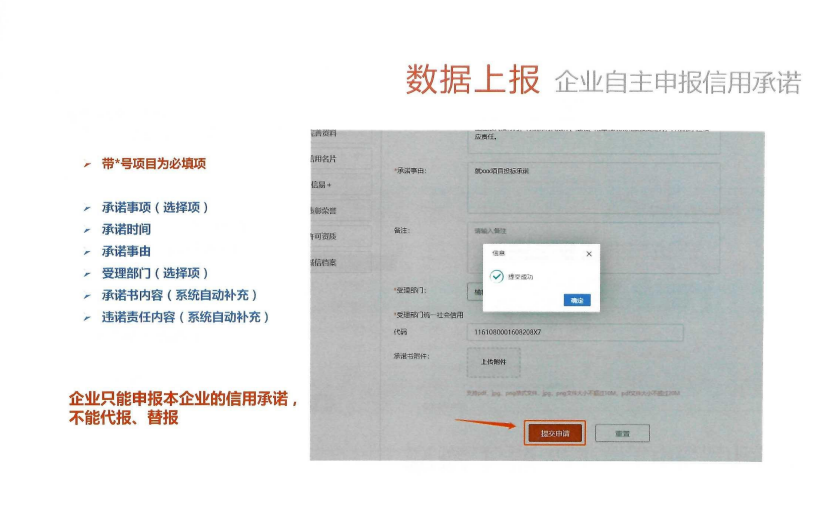 品目号品目名称采购标的数量（单位）技术规格、参数及要求品目预算（元）最高限价（元）1-1体育组织服务15220001(项)详见采购文件1,522,000.001,522,000.00条款号内容说明1.1项目名称：神木市教育和体育局2023神木马拉松赛事运营服务项目项目编号：SCZK2023-CS-0714/001资金来源：财政资金预算金额：1,522,000.00元采购方式：竞争性磋商采购内容：详见本磋商文件第五章项目所属行业：其他未列明行业2.1采购人：神木市教育和体育局2.2采购代理机构：陕西省采购招标有限责任公司2.3邀请供应商的方式：■ （1）发布磋商公告□ （2）采购人和评审专家分别书面推荐的方式邀请不少于3 家符合相应资格条件的供应商□ （3）随机从省级财政部门建立的供应商库中抽取3.1对供应商的资格要求：见磋商公告 3.5是否允许采购进口产品：否3.6是否允许联合体磋商：否 3.7是否为专门面向中小企业采购：是12.1成交响应报价为完成本项目并达到磋商文件要求所需要的全部费用，包括：产品供货、安装调试、验收、培训售后服务、以及增值税等税费、运杂保险费等）。服务响应报价为提供磋商文件要求服务的所有费用，包括但不限于提供项目实施费、自行测试费、培训费、人工费、材料费、管理费、供应商应缴纳的所有税费、规费、保险费（如果有）、安装费、集成费等全部费用。（1）报价货币：人民币；（2）严格按照分项报价表进行分项报价。14.1本项目须提供磋商保证金人民币贰万元整（人民币¥ 20000.00元）。保证金可自主选择采用电汇、银行转账、支票、汇票、本票、金融机构或担保机构出具的保函等非现金形式。保证金户名：陕西省采购招标有限责任公司开户银行：中国银行西安南郊支行营业部 账    号：102460078774联 系 人：财务部  电话：029-85256853备注：1、在汇款时务必注明所响应项目的项目编号，否则，因款项用途不明导致磋商无效等后果由供应商自行承担；2、请各供应商在响应文件递交截止时间前，按文件的要求向招标代理机构递交磋商保证金；3、磋商保证金有效期同磋商有效期。15.1磋商有效期：自响应文件递交之日起  60  日历天。16.1响应文件的份数：正本1份，副本2份。17.2密封袋（箱）上须标注：    （l）采购项目编号：    （2）项目名称：（3）供应商的名称、地址、联系人、电话和传真。（4）在  ******（北京时间）之前不得启封17.3■ 本项目不要求提交样品。□本项目要求提交样品。样品为响应文件的一部分，随响应文件同时递交。（1）样品需标明：项目名称、供应商名称、样品名称等内容。（2）其他要求：*******18.1响应文件递交截止时间：2023年04月28日09：30（北京时间）响应文件递交地点：榆林市公共资源交易中心10楼开标室4本项目为线上不见面开标项目，响应文件制作及开评标均采用线上流程操作。纸质版响应文件须于响应文件递交截止时间之前由专人密封送达响应文件递交地点或在开标截止时间前通过邮寄的方式寄出响应文件至榆林市金沙路泰和时代A座9楼901，以电报、传真、电子邮件形式递交的响应文件将不予接受（邮寄地址：榆林市金沙路泰和时代A座9楼901，联系人：尚智，联系电话：17349251183）。备注：供应商如选择以邮寄的方式寄出响应文件须在响应文件寄出后将快递单号私发于邮箱：1769910843@qq.com；本项目为不见面开标项目，所要求的提供纸质版文件仅供采购人及有关监督部门留档使用。21.1磋商小组由 3 人组成，其中评审专家 2 人，采购人代表 1 人。28.1□ 本项目要求履约保证金，金额为成交合同金额的5% ☑本项目不要求履约保证金。33.1进入公共资源交易平台的各投标人，均应在“信用中国（陕西榆林）”网站进行注册、登录、自主上报信用承诺书（网址：https://credit.yl.gov.cn/）。各投标人注册、登录后根据承诺事项选择相应的模板填写《信用承诺书》（具体操作指点及信用承诺书格式见附件），并载明承诺事由，投标人、投标人委托代理人员、投标信用的承诺事由为“项目名称及标段”。操作指南见附件。如信用承诺公示迟报、漏报的列入不良行为记录。投标人请将申报截图附在投标文件中。34.1本项目是否为不见面开标：☑是□否若为不见面开标，须严格按照以下要求及内容进行执行，因供应商自身原因导致在开标现场无法顺利进行的，后果自负。采用不见面开标的方式进行；供应商应于提交磋商响应文件截止时间前任意时段登录交易平台〖首页〉电子交易平台〉企业端〗在线提交磋商响应文件，逾期提交系统将拒绝接收。供应商可登录榆林交易平台〖首页〉不见面开标〗在线参与开评标过程，详见磋商文件以及交易平台〖首页〉服务指南〉下载专区〗中的《榆林市不见面开标大厅操作手册（供应商）》纸质版磋商响应文件将在开标过程中同步开启，供应商可通过不见面开标系统确认磋商响应文件密封情况。不见面开标流程疫情防控期间，为减少人员流动、避免交叉感染，该项目将采取“不见面”开标的形式，供应商无须到达开标现场，即可在网上直接参与开标活动。相关注意事项如下：4.1开标当日，请各供应商在开标截止时间前至少提前半小时登录“不见面”开标系统登录方式有以下几种：4.2 IE浏览器输入网址：http://111.20.184.126:8081/BidOpeningHallCS/bidhall/default/login；4.3在【全国公共资源交易平台（陕西省·榆林市）】网站首页点击不见面开标模块进入；4.4在【全国公共资源交易平台（陕西省）】网站首页点击不见面开标模块选择榆林市进入。4.5注：登录不见面开标系统请选择IE11浏览器4.6供应商应按要求及时签到（签到时间为投标截止时间前1小时内，如果未签到将视为放弃投标资格），评审过程中，评标委员会可能会就某些问题要求供应商进行在线澄清，请供应商保持在线直到评审结束；4.7开标过程中，供应商在收到工作人员“开始解密”指令后，请及时使用CA对电子磋商响应文件进行解密。解密时所用CA应与加密磋商响应文件时所用CA相同；注：解密时间为30分钟，在解密时间内供应商全部解密完成后，可提前进入开标下一阶段。4.8相关技术问题，请咨询软件开发商：（1）技术支持热线：400-998-0000/400-928-0095（2）榆林不见面开标系统操作手册下载方式：登录【全国公共资源交易平台（陕西省·榆林市）】网站首页选择【服务指南】-【下载专区】-点击【榆林不见面开标系统操作手册（供应商）】进行下载。序号单位名称联系人联系电话1建设银行郭煜庆 田宇13892535580177970598901建设银行郭煜庆 田宇13892535580177970598902浦发银行孙哲龙 蒙波13892383911152490353202浦发银行孙哲龙 蒙波13892383911152490353203中信银行杨洋 耿浩18191815559131933883283中信银行杨洋 耿浩18191815559131933883284兴业银行权奥星157060902394兴业银行权奥星157060902395工商银行张剑 张欢18191356300152297300065工商银行张剑 张欢18191356300152297300066长安银行李华133353319586长安银行李华133353319587邮储银行张萱1302843155518091365182序号银行地址联系人电话1中国建设银行延安分行延安市宝塔区中心街惠玉138921793022中国工商银行延安分行延安市宝塔区师范路姬悦183911565803北京银行延安分行延安市宝塔区双拥大道奥宝森155929252224邮储银行延安分行延安市宝塔区枣园路志丹大厦杨慧花139091138435光大银行延安分行延安市宝塔区卷烟厂东信时代一、二层汪昊田13509115500序号评审内容评审合格标准是否符合要求1供应商名称与营业执照一致（符合法定工商变更程序除外）；2具有独立承担民事责任的能力提供了有效的法人或者其他组织的营业执照等证明文件，自然人的身份证明3具有健全的财务会计制度提供了满足磋商文件要求的经审计的财务报表或本年度基本开户银行出具的资信证明4具有履行合同所必需的设备和专业技术能力提供了可充分满足履行合同所需设备和专业技术能力的证明材料或承诺5有依法缴纳税收和社会保障资金的良好记录1. 提供了磋商文件要求时间内的缴纳增值税和企业所得税的凭证（银行出具的缴税凭证或税务机关出具的证明的复印件，并加盖本单位公章）或免税证明（复印件加盖公章）。2. 提供了磋商文件要求时间内的社会保障资金缴纳记录（专用收据或社会保险缴纳清单）或免缴纳证明（复印件加盖公章）6参加政府采购活动前三年内，在经营活动中没有重大违法记录提供了有效的参加政府采购活动前3年内在经营活动中没有重大违法记录的书面声明7法律、行政法规规定的其他条件不存在违反法律、法规的情况8“信用中国”网站和中国政府采购网（www.ccgp.gov.cn）查询记录未被“信用中国”网站（www.creditchina.gov.cn）列入失信被执行人和/或重大税收违法失信主体，未被中国政府采购网（www.ccgp.gov.cn）列入政府采购严重违法失信行为记录名单中被财政部门禁止参加政府采购活动的供应商（处罚决定规定的时间和地域范围内）9单位负责人为同一人或者存在控股、管理关系的不同单位，不得同时参加本项目的磋商。提供了法人代表、控股股东、控股企业及管理、被管理单位情况声明且各供应商之间不存在单位负责人为同一人或者存在控股、管理关系情形。10为本项目提供整体设计、规范编制或者项目管理、监理、检测等服务的供应商，不得再参加本项目磋商。提供了供应商未为本项目提供整体设计、规范编制或者项目管理、监理、检测等服务的声明。11联合体磋商文件允许联合体参加磋商时，提供了满足磋商文件要求的联合体协议书。12供应商特定资格条件在“信用中国”网站（www.creditchina.gov.cn）和中国政府采购网（www.ccgp.gov.cn）上未被列入失信被执行人、重大税收违法失信主体、政府采购严重违法失信行为记录名单（提供网站截图）结论序号评审项目评审标准评审结论（○/×）磋商保证金按照磋商文件的规定提交磋商保证金（包括形式及金额）；响应文件签署盖章按磋商文件格式要求加盖了供应商公章和有法定代表人或其授权代表签字或加盖人名章。报价供应商报价是固定价且未超过预算金额（磋商文件有最高限价的，报价未超过最高限价）；附加条件响应文件不含有采购人不能接受的附加条件；公平竞争遵循公平竞争的原则，没有弄虚作假、恶意串通或妨碍其他供应商的竞争行为，损害采购人或者其他供应商的合法权益；弄虚作假、相互串通的情形见附注其他无效情形无法律、法规和磋商文件规定的其他无效情形；响应文件有效期有效期满足磋商文件要求的；响应文件格式响应文件按规定的格式填写，内容完整且关键字迹清晰；备选方案供应商不得提交两份或者多份内容不同的响应文件，或者在同一份响应文件中对同一磋商项目有两个或者多个报价；响应文件内容供应商提供的货物无实质性遗漏技术响应符合“采购需求”要求，无重大偏差服务期和服务地点满足磋商文件要求；付款方式磋商文件不允许偏差时，响应文件无负偏差；结论（通过或未通过）结论（通过或未通过）序号评审项目评审内容评  审  标  准满分1商务合同条款供应商对拟签订合同条款中付款、验收等方面进行响应说明，按其响应程度计0-5分。52商务业绩提供近三年以来至今的类似项目业绩（类似项目指：大型晚会及大型活动策划业绩，提供中标（成交）通知书或合同复印件，加盖公章）每提供1份得3分，本项最高得15分。154技术项目团队1.项目团队中摄影师、主持人具有相关的职称证书，摄影师、主持人每提供1个职称证书计1分，最多2分，无相关证书不得分。2.项目实施团队完备、人员配备合理，按其提供的人员团队配备方案进行综合评审计0～5分。3.提供人员配置清单，根据人员配置的合理性、有效性程度进行综合评审计0-5分125技术响应文件编制情况所编制响应方案的详实程度、美观程度，文字的语言组织能力进行综合评述计0-5分56技术总体设计方案提供关于本项目实施的总体设计方案评审计0-5分；57技术效果图设计评审根据采购需求所列清单，设计本活动的现场布置图、舞台设计效果图，根据所提供图样的完整性进行综合评审每提供一种图样得0-1.5分，满分3分。38技术现场布置1.提供现场布置方案，根据方案的可行性及合理性进行综合评审计0-5分；2.根据现场设备的摆放、舞台搭建的整体氛围效果进行综合评审计0-5分；109技术会场突发情况应急方案提供会场突发情况应急方案，根据所提供方案的合理性、可行性进行综合评审计0-5分；510技术撤场方案根据项目特点制定合理的项目撤场方案，通过所供方案的可操作性进行综合评审计0-5分；511技术赛事组织方案提供赛事组织方案，有具体明确的工作推进计划节点表，赛事组织方案科学合理、细致、具体细化方案有创意、可实施性较强，根据所提供组织方案的合理、细致程度进行评审计0-5分；512技术赛事策划方案赛事赛程准备，供应商提供关于本次马拉松赛事的线路图草图、起终点、沿途海拔图，具有一定的线路说明要求，通过对本次赛事线路设计及样图的合理性进行综合评审计0-5分；513技术媒体宣传方案供应商提供媒体宣传方案根据宣传方式、宣传途径、宣传的规模进行综合评审计0-5分514技术后勤保障服务方案提供本项目赛事赛程的后勤保障服务方案，根据所配备人员在赛事上的接待工作、补给食品的供应、比赛物资运输及存储等其他后勤保障要求进行综合评审计0-5分；515技术赛事安保工作方案提供本项目赛事安保工作方案，根据安保人员配备、布置及管制措施进行综合评审计0-5分；516价格报价得分1、评审基准价有效响应文件中的最后报价并按本章2.3.3（1）和（2）进行调整的最低报价为评审基准价。2、供应商报价（按本章2.3.3（1）和（2）进行调整后价格）得分：报价得分=（评审基准价／最后报价）×10（注意小微企业、监狱企业或残疾人福利性单位的价格扣除）10甲方名称（盖章）：地址：代表人（签字）：电话：开户银行：账号：乙方名称（盖章）：地址：代表人（签字）：电话：开户银行：账号：政府采购项目货物（服务）验收入库报告单政府采购项目货物（服务）验收入库报告单政府采购项目货物（服务）验收入库报告单政府采购项目货物（服务）验收入库报告单采购单位采购项目项目编号合同金额¥：项目编号验收时间/地点供货单位开户行账号联系人电话  供货单位：（盖章）  供货单位：（盖章）   使用单位验收意见：（盖章）   使用单位验收意见：（盖章） 签字：签字：年     月   日年   月   日采购内容采购内容采购内容采购内容采购内容请列明品目、规格、型号、数量、单价、总价采购内容请列明品目、规格、型号、数量、单价、总价采购内容请列明品目、规格、型号、数量、单价、总价采购内容请列明品目、规格、型号、数量、单价、总价项目名称单位尺寸数量备注搭建拱门平方198198含画面（黑白布）喷绘+桁架搭建舞台板平方20*6.6132搭建舞台地毯平方20*8*0.696灰色/红色搭建存包区地毯平方5.5*6150灰色/红色搭建舞台T台平方2搭建音响套4+2+21（租赁）搭建舞台后背景（LED屏）平方20*6.6132室外高清屏（租赁）搭建雷亚架吨15用于LED屏和吊音响搭建路线图平方10*3*260双面（黑白布）喷绘+桁架搭建签到墙平方10*3*260双面  黑白布喷绘+桁架搭建拍照墙平方10*3*260双面  黑白布喷绘+桁架搭建赞助商宣传背景平方10*3*260双面  黑白喷绘布+桁架搭建领跑兔展示墙平方10*3*260双面  黑白喷绘布+桁架搭建神木马拉松往届赛事照片宣传墙平方10*3*260双面  黑白喷绘布+桁架搭建嘉宾休息区内背景画面平方3*515黑白喷绘布+桁架搭建拉伸区TURSS架平方20*8160搭建拉伸区地毯平方20*8160灰色搭建检录处立柱平方2*2*4*232半程/迷你检录柱（桁架+黑白喷绘布）搭建热身台平方3*6*236半程、迷你检录口带动热身气氛（桁架+黑白喷绘布）搭建摄影台个1最佳位置拍摄起跑仪式及完赛后运动员拍摄冲刺照片搭建铁马个1500主会场及沿路管控（租赁）搭建A字板个120含画面、粘贴、摆放（租赁）搭建软隔离个80嘉宾休息区、舞台区域管控（租赁）搭建移动卫生间个30起终点、赛道沿路摆放（租赁）搭建锥子桶个100赛道沿路管控（租赁）搭建水座旗个80含画面、摆放（租赁）搭建赛道降温喷淋个4沿路降温点（租赁）帐篷、桌椅男、女更衣区帐篷顶3*32欧式帐篷（租赁）帐篷、桌椅舞台管控区帐篷顶3*31欧式帐篷（租赁）帐篷、桌椅半程存包帐篷顶5*53欧式帐篷（租赁）帐篷、桌椅迷你存包帐篷顶5*53欧式帐篷（租赁）帐篷、桌椅完赛物资领取帐篷顶5*58欧式帐篷（租赁）帐篷、桌椅起点医疗点顶3*31欧式帐篷（租赁）帐篷、桌椅赛道医疗点帐篷顶3*39遮阳帐篷（租赁）帐篷、桌椅起点补给点顶3*31欧式帐篷（租赁）帐篷、桌椅赛道补给点帐篷顶3*39遮阳帐篷（租赁）帐篷、桌椅音控区帐篷顶3*31遮阳帐篷（租赁）帐篷、桌椅起点计时技术服务帐篷顶3*31遮阳帐篷（租赁）帐篷、桌椅运动员颁奖管控区帐篷顶3*31欧式帐篷（租赁）帐篷、桌椅嘉宾休息区帐篷顶5*52欧式帐篷（租赁）帐篷、桌椅折叠椅子把300用于起终点、沿路功能区帐篷内（租赁）帐篷、桌椅折叠桌子张150用于起终点、沿路功能区帐篷内（租赁）物料颁奖台个3含画面包边（租赁）物料矿泉水瓶20000现场所有人用水及半程完赛包装物料面包个3000半程完赛包里面装、补给站点放物料饮料瓶3000赛道途中补给站能量补给、半程完赛包装物料纸杯个20000补给点使用物料雨衣件7000半程、迷你赛前领物发放，工作人员使用物料降温海绵个4000沿路补给点降温物料赛道横幅条20增添马拉松气氛物料参赛手册本2000半程参赛包里面装物料官方手册本80用于赛事留底物料免责声明张5500所有参赛人员签署物料警戒线米20000沿路赛道管控物料发令气笛个20起跑前发令物料礼仪盘个6物料签名笔盒20物料圆珠笔盒20物料一次性口罩个7000参赛人员及工作人员发放物料剪刀把20物料水果刀把15物料水果份2000半程马拉松完赛后包里面装物料补给点水果盘个10沿途补给点摆放物料灭火器个20舞台及现场摆放物料工作证个1500透明塑料装、含内芯、含绳子（包含志愿者、嘉宾证、工作人员证、媒体证、医疗证、安保证、裁判证等工作证）物料志愿者证书张800所有服务志愿者人员发放物料车辆通行证张100用于活动车辆和嘉宾领导通行物料医疗证书张40所有服务医疗人员证书物料裁判证书张40所有服务裁判人员证书物料瑜伽垫个20赛后拉伸使用（租赁）物料泡沫滚轴个20赛后拉伸使用（租赁）物料现场工作人员对讲机个60现场所有对接工作使用物料打印机个1免费物料打印纸包20物料胶带卷10物料领跑员气球个96半程、迷你领跑人员使用物料兔子耳朵个48半程、迷你领跑人员使用物料电脑台免费物料半程奖牌个2000物料迷你奖牌个3500物料半程奖杯个6男、女前三物料迷你奖杯个6男、女前三物料运动员颁奖花束束12半程马拉松男、女6束，迷你马拉松男、女6束服饰、包类参赛服件5500半场+迷你项目参赛服服饰、包类现场管理人员服装件50服饰、包类完赛包个5500半场+迷你项目完赛包服饰、包类参赛包个5500所有参赛人员参赛包服饰、包类半程完赛浴巾条2000半程完赛后发放（印赛事LOGO）服饰、包类半程、迷你领跑员服装套24T恤+短裤+跑鞋服饰、包类志愿者服装件800所有服务志愿者发放服饰、包类志愿者帽子顶800所有服务志愿者发放。空顶帽服饰、包类裁判服装件20现场所有裁判人员服装服饰、包类医疗服装件40现场所有医疗人员服装广告半程/迷你冲刺带条2广告拱门地贴平方6*8*296广告半程公里数指示牌个21根据路线定具体数量广告迷你公里数指示牌个5根据路线定具体数量广告舞台站位贴套2广告男女更衣室门楣块2广告半程存包号段门楣块3广告迷你存包号段区门楣块3广告补给点门楣块9起终点1个，沿路赛道8个广告前方100M补给站/医疗点/卫生间站点指示牌块5含架子广告医疗点门楣块9起终点1个，沿路赛道8个广告运动员管控区门楣块1广告舞台管控区门楣块1广告音控区门楣块1广告计时技术服务门楣块1广告迷你完赛包发放门楣块4广告嘉宾休息区门楣块1广告拉伸区门楣块2广告半程完赛包发放处指示牌块1广告半程完赛包发放处门楣块4广告主会场指引牌块3广告沿路手举牌块30广告半程/迷你分流指示牌块3广告主舞台前挡板块1KT版广告前方左转指示牌块4根据路线定具体数量广告前方右转指示牌块4根据路线定具体数量广告安全提示指示牌块10广告主会场进口指示牌块2广告主会场出口指示牌块2广告参赛运动员奖金支票板块12奖金牌（KT版）人员志愿者负责人人202天（一天300元）人员AED医疗人员人20人员主裁判人12天人员仲裁人12天人员裁判人152天（一天每人400元）人员现场总指挥位12天人员副总指挥位12天人员工人工时100搭建+撤场人员安保人20人员摄影人8人员摄像人3人员主持人人1人员航拍架2人员乐队场1人员礼仪位6人员热身教练位5舞台上3个、热身台上2个计时半程号码布套2000计时迷你号码布套3500计时领跑兔号码布套48计时医疗跑者号码布套20计时计时芯片个2000计时芯片检测场1计时计时钟台3计时计时毯点5计时赛前后成绩短信通知场1计时赛后成绩查询场1计时赛后电子版证书下载打印场1计时计时人员住宿费用人53天其他西安工作人员摆渡车辆2其他收容车辆甲方负责其他救护车辆甲方负责其他开道车辆1其他参赛人员/志愿者/工作人员/保险人6500包含：参赛人员、执行团队、志愿者、搭建工人其他设计费场负责活动现场布置图绘制、负责氛围营造效果图设计、负责舞台仪式效果图的设计、负责运动员形象景观手册相关要求的物料延展设计1响应文件中需提供活动现场布置效果图、氛围营造设计效果图、舞台设计效果图等其他志愿者培训场1其他报名平台场1其他赛前发送温馨提示短信费用场1每人不少于3条短信提醒其他照片实时上传平台场1其他半程奖金场1半程、迷你男女各前三名其他迷你奖金场1半程、迷你男女各前三名其他视频剪辑场1其他运输费次4来回其他电用设备场1采购电缆其他（搭建前3天）工人餐费人503天其他AED人员住宿间10其他裁判住宿间9其他计时人员住宿间3其他摄影、摄像住宿间7其他志愿者/工作人员早餐（当天）人1000其他外地执行工作人员差旅费住宿、餐费人1020天（10人）其他赛事活动风险评估场1其他外地：当天志愿者负责人/工作人员/医疗 前一天住宿间50疫情防控（AED)台20疫情防控医疗专属对讲机台30疫情防控次氯酸电位水消杀剂。80天3疫情防控20升弥漫型消杀喷桶套2疫情防控手持全环境测温枪把10疫情防控杜邦防护服套2疫情防控防护面屏，呼吸面罩等单兵套4疫情防控优利德专用热成像快速测温系统套2赛前领物领物主背景墙平方3*515黑白布赛前领物半程/迷你赛前领物流程背景墙平方3*515赛前领物折叠椅子把40赛前领物折叠桌子张30含桌布赛前领物一米软隔离个60赛前领物铁马个40赛前领物半程领物号码布分段门楣块2赛前领物迷你领物号码布分段门楣块2赛前领物领物咨询处门楣块1赛前领物领物小票打印门楣块1赛前领物芯片检测门楣块1赛前领物领物进口指示牌块3赛前领物领物出口指示牌块1赛前领物赛前领物工作人员两天餐费场602天赛前领物赛前领物志愿者负责人住宿人22天法定代表人身份证复印件（正反面）授权代表身份证复印件（正反面）项目编号及名称项目编号：              项目名称：  包号：（如有）            响应总价人民币（大写）：              整（小写：¥      元）服务期服务地点备注序号服务内容数量单价（元）小计（元）备注12345序号磋商文件商务、合同条款完全响应有偏离偏离简述（服务地点）（服务期）（付款方式）质保金（质保期）….磋商文件条目号技术条款要求完全响应有偏离偏离简述项目编号及项目名称项目编号：              项目名称：  包号：（如有）            响应总价人民币（大写）：              整（小写：¥      元）服务期服务地点备注序号服务内容数量单价（元）小计（元）备注12345